Совещание по вопросам введения обновленных ФГОС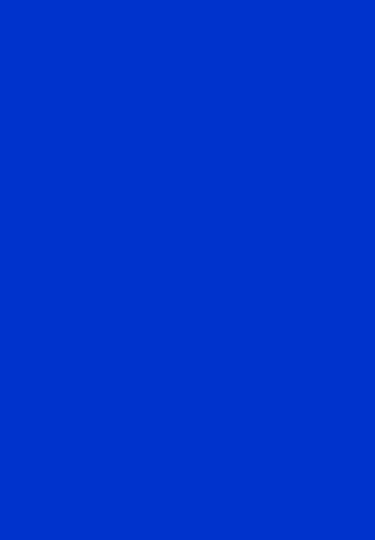 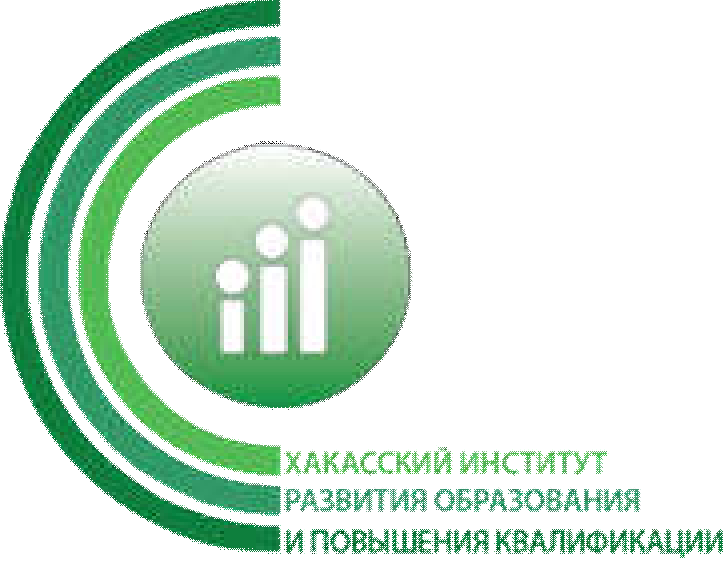 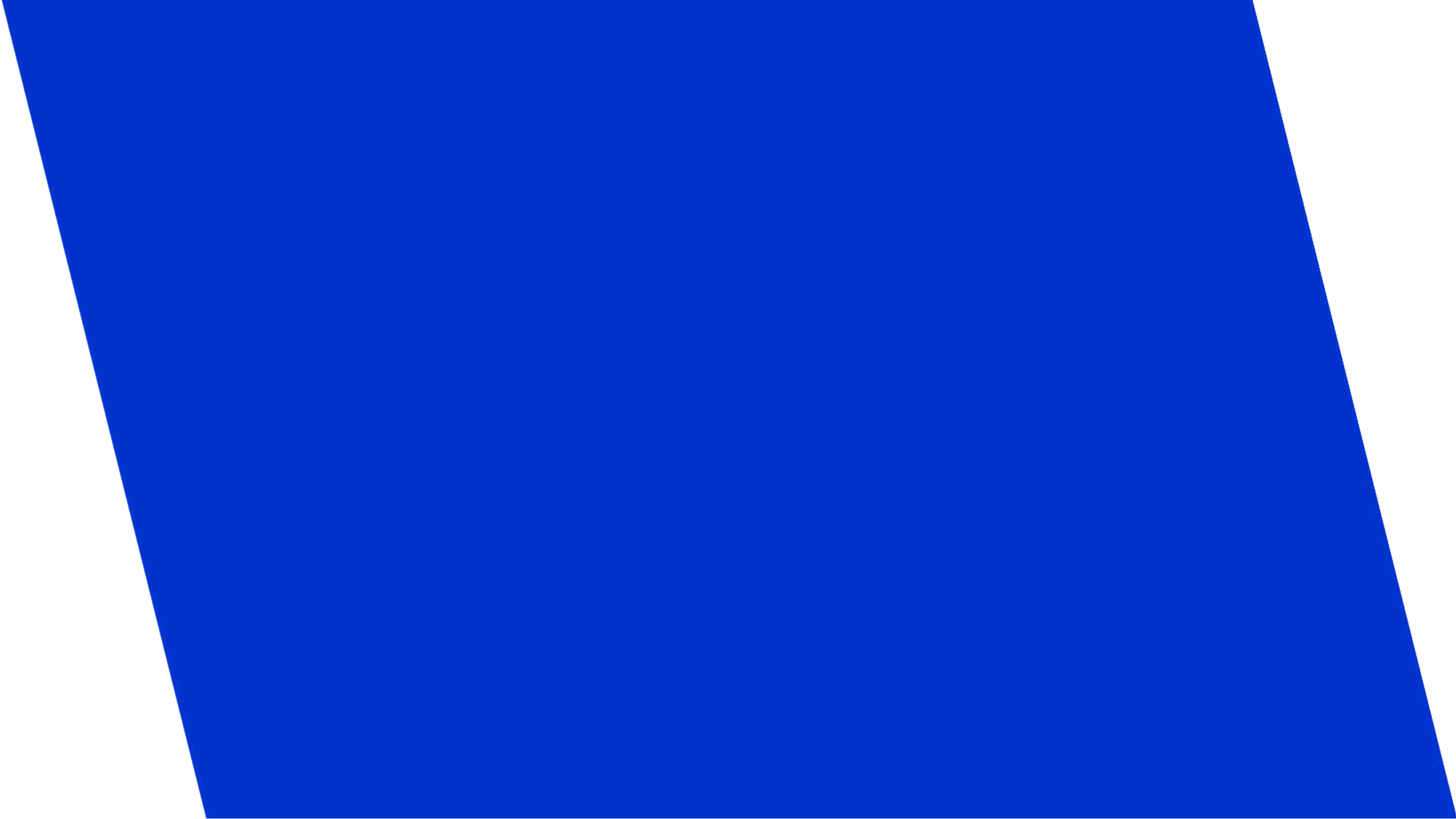 (ФГОС НОО, ФГОС ООО, ФГОС СОО) Особенности разработки основной образовательной программы образовательной организации в соответствии с обновленными ФГОС общего образования Зиангирова Л.Н.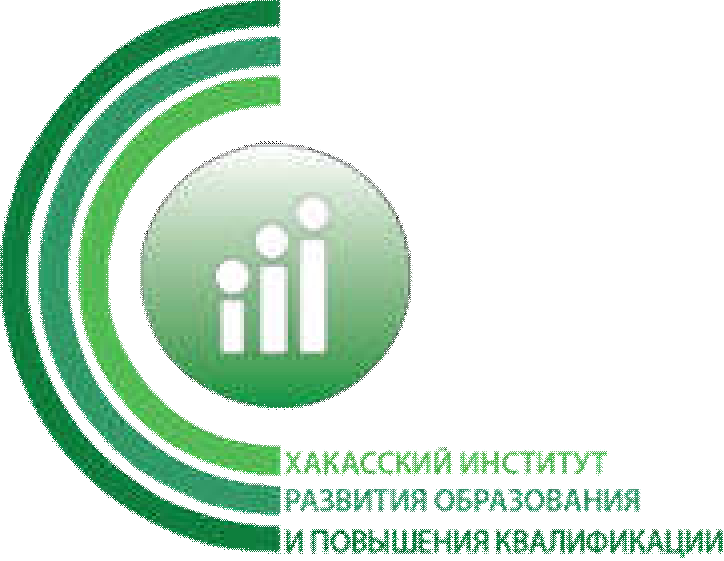 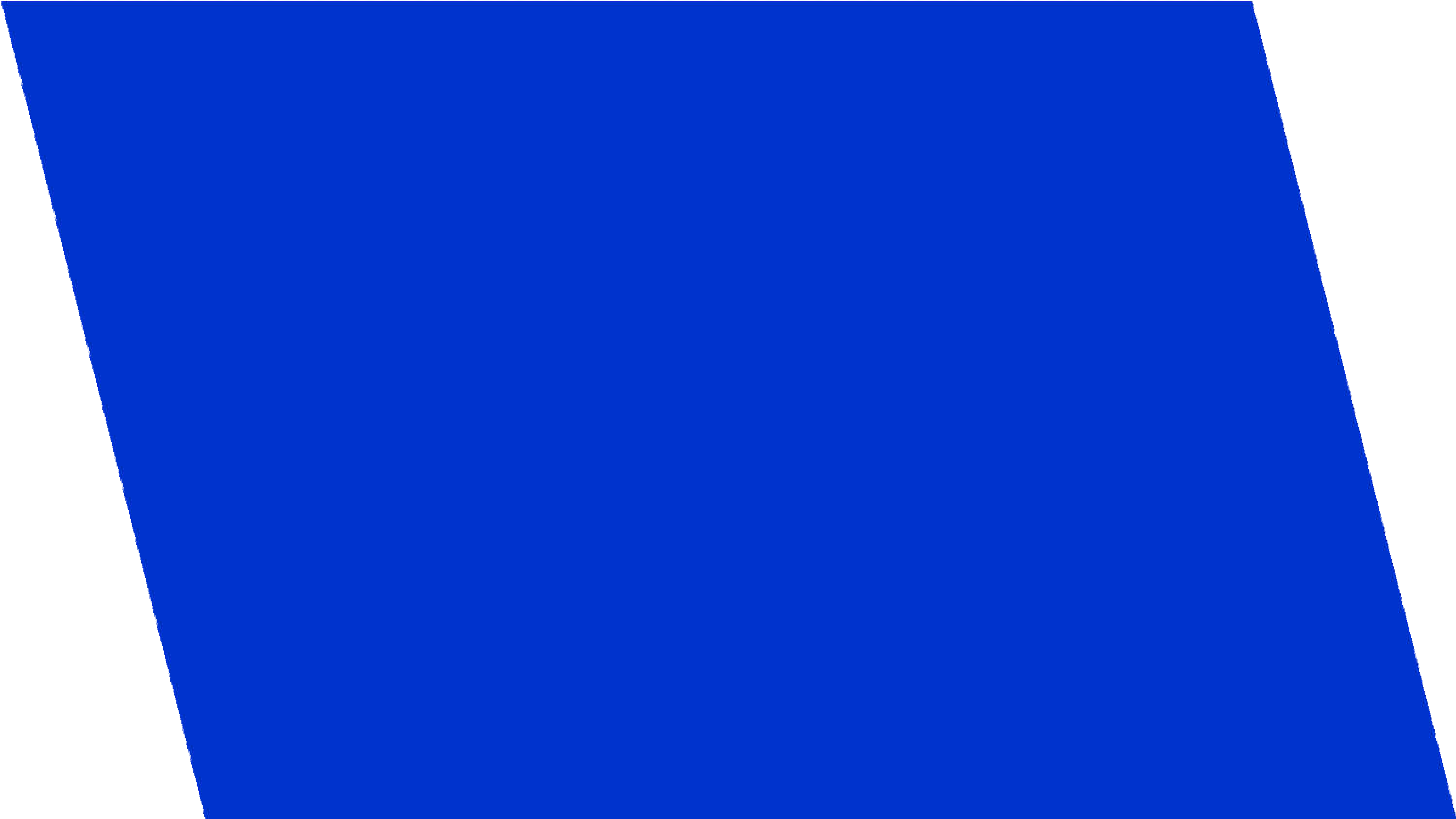 Вопросы реализации программы воспитания в условиях реализации обновленных ФГОС и ФООП общего образования Ульданова Д.Ф.Управление оценкой результатов освоения основных образовательных программ в соответствии с обновленными ФГОС общего образования Зиангирова Л.Н.ФГОС - ключевой регулятор формирования единого образовательного пространства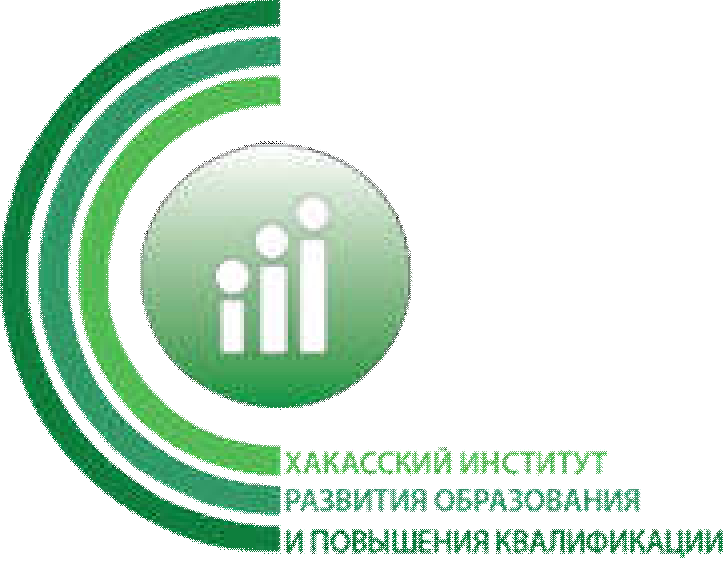 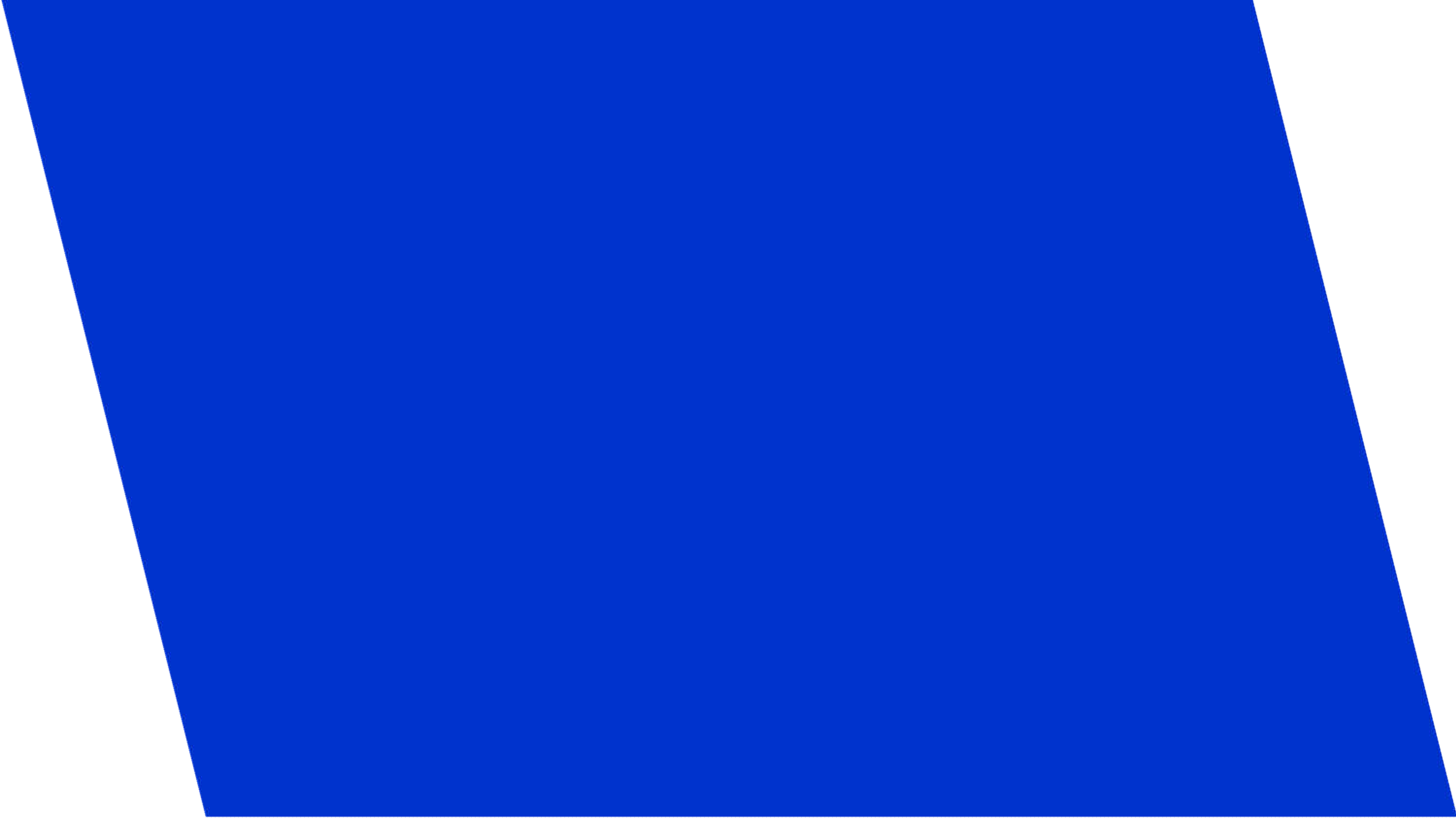 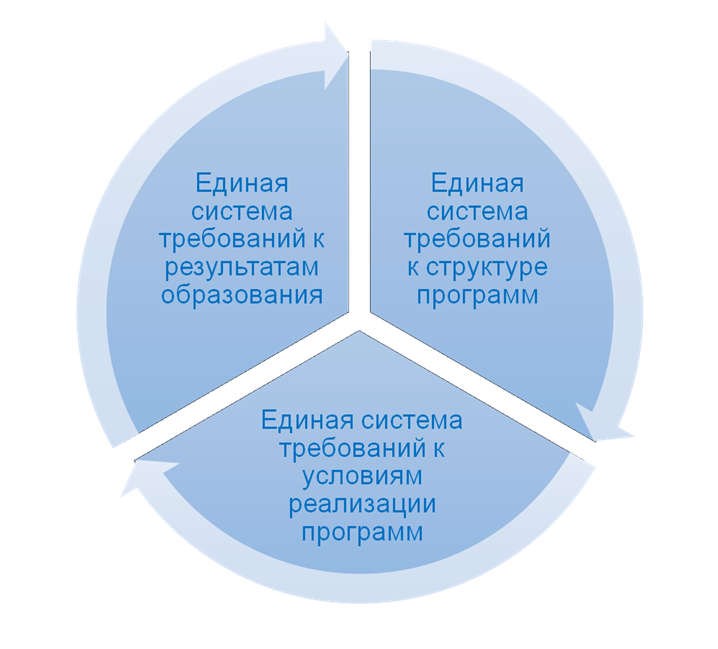 Каковы ключевые структурные компоненты ФГОС?ОБНОВЛЕННЫЕ ФГОС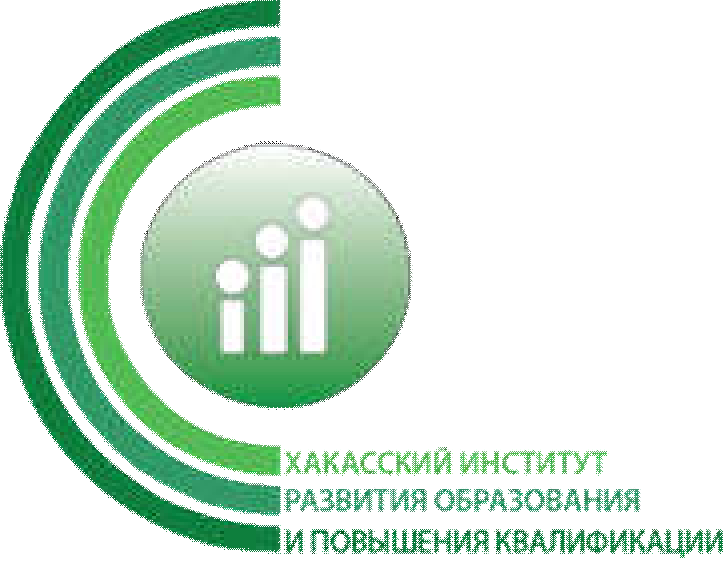 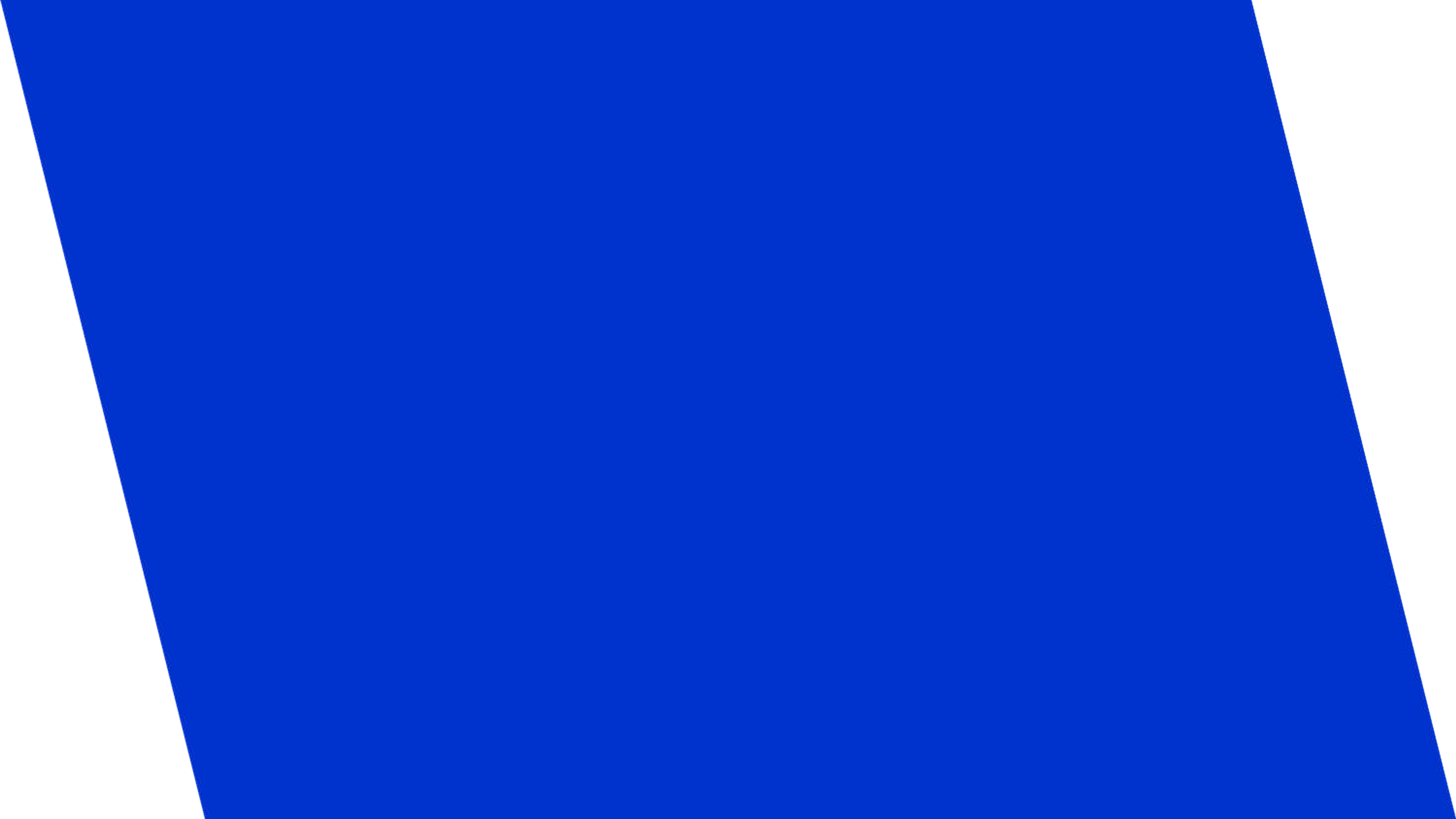 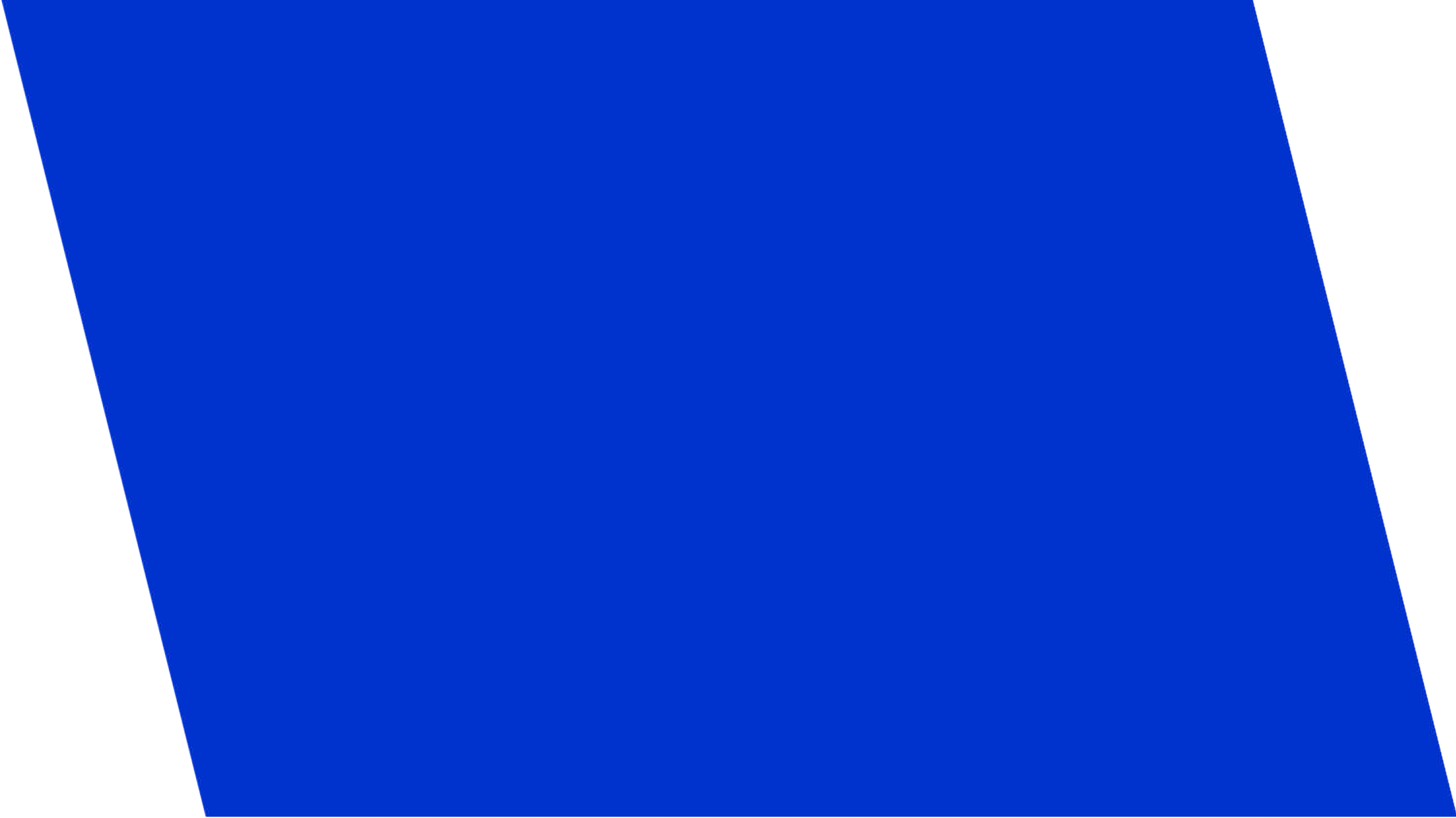 Приказ Министерства просвещения Российской Федерации от 31.05.2021г. №286 «Об утверждении федерального государственного образовательного стандарта начального общего образования» (Зарегистрирован 05.07.2021 №64100)Приказ Министерства просвещения Российской Федерации от 31.05.2021г. №287 «Об утверждении федерального государственного образовательного стандарта основного общего образования» (Зарегистрирован 05.07.2021 №64101)Приказ Министерства просвещения Российской Федерации от 12.08.2022г. № 732 «О внесении изменений в федеральный государственный образовательный стандарт среднего общего образования»(Зарегистрирован 12.09.2022 №70034)ОСНОВНЫЕ ИЗМЕНЕНИЯ ФГОС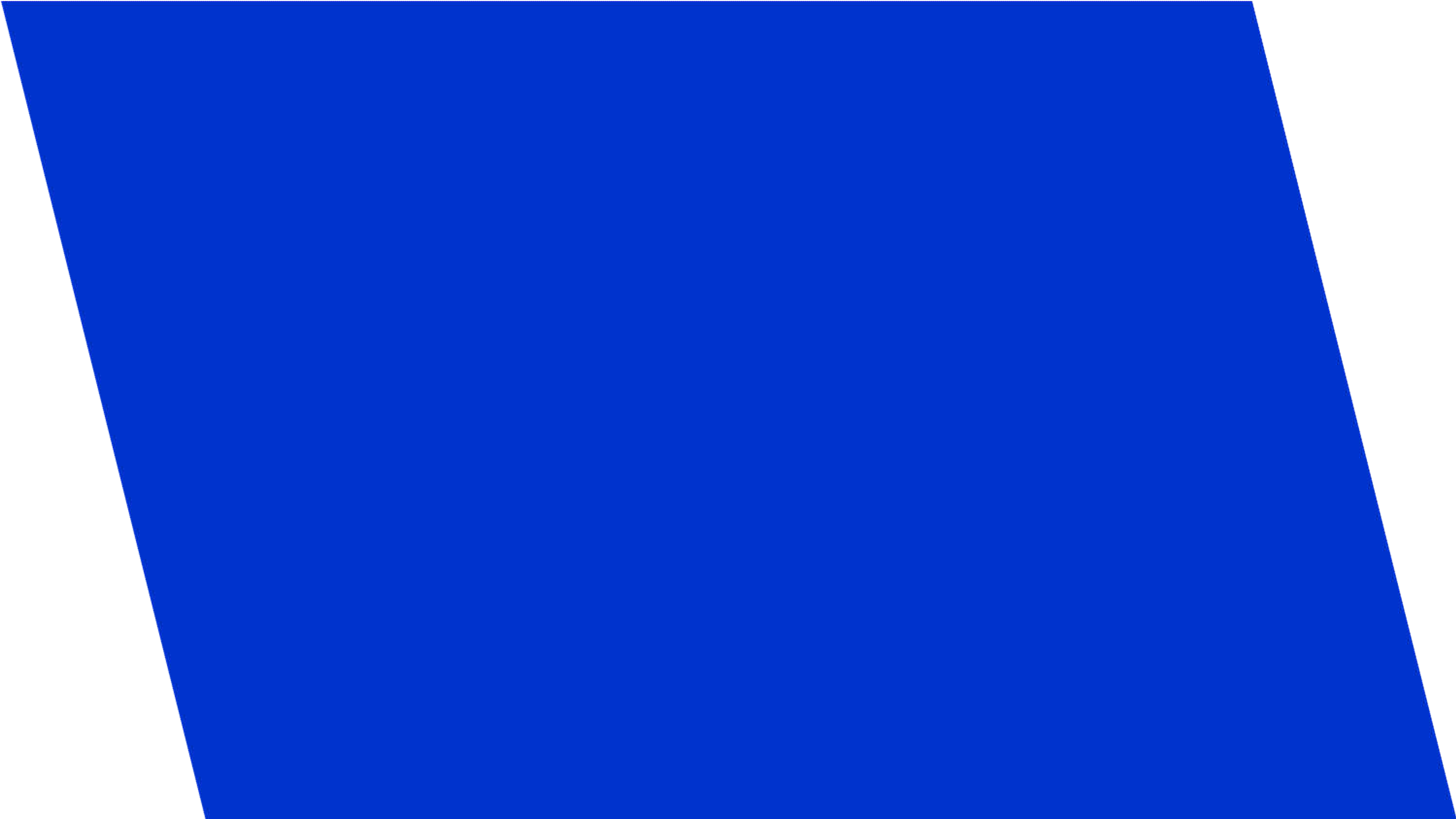 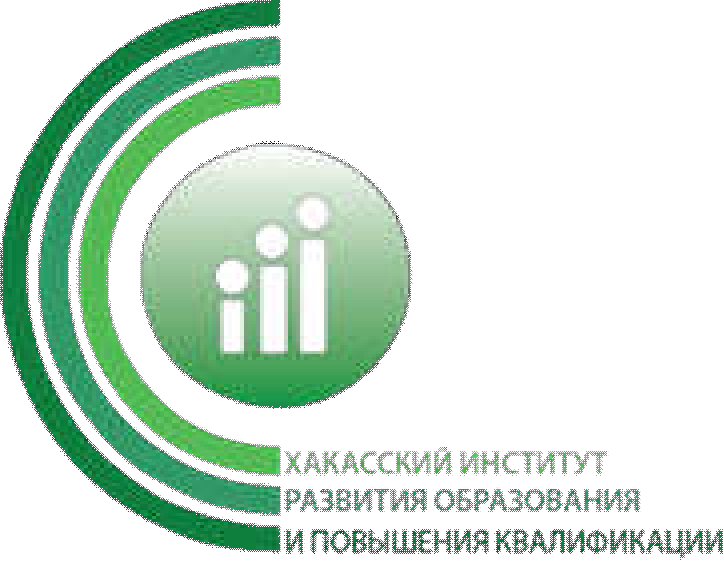 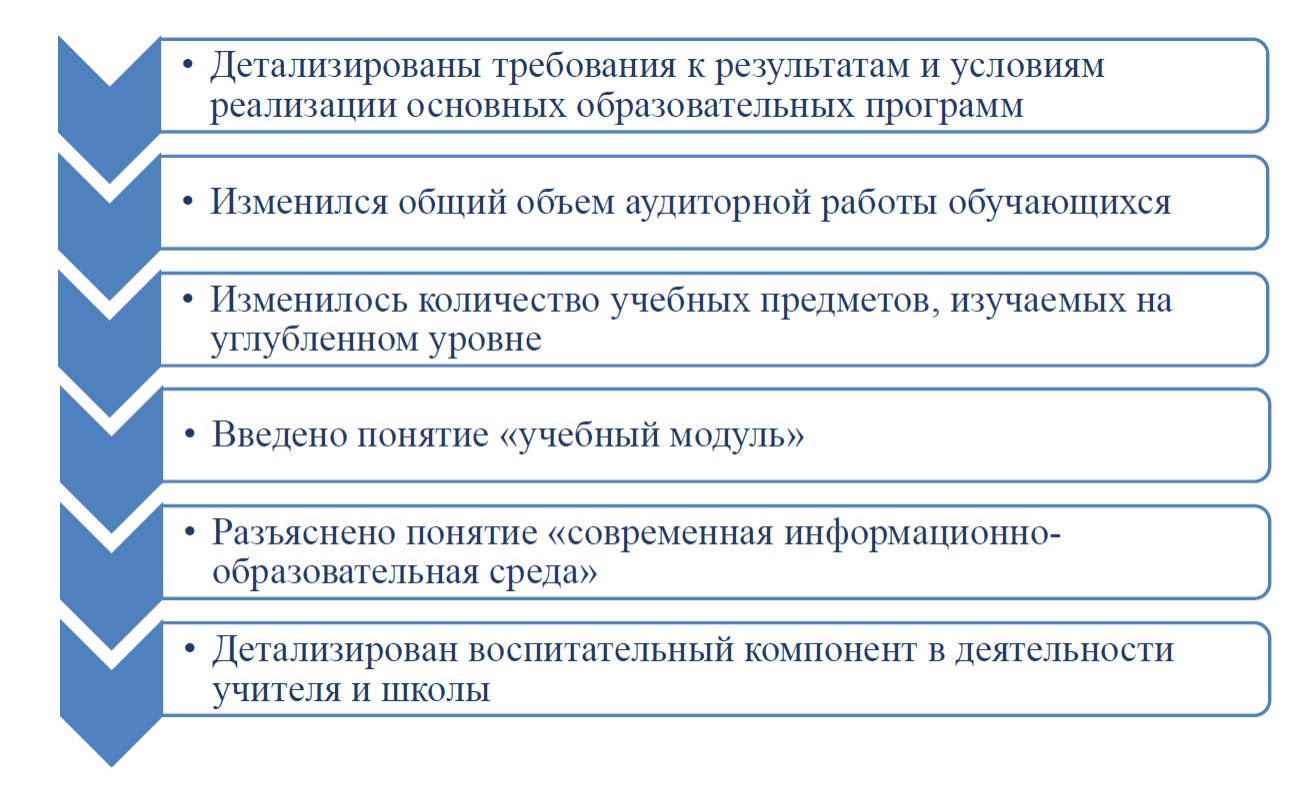 Преемственность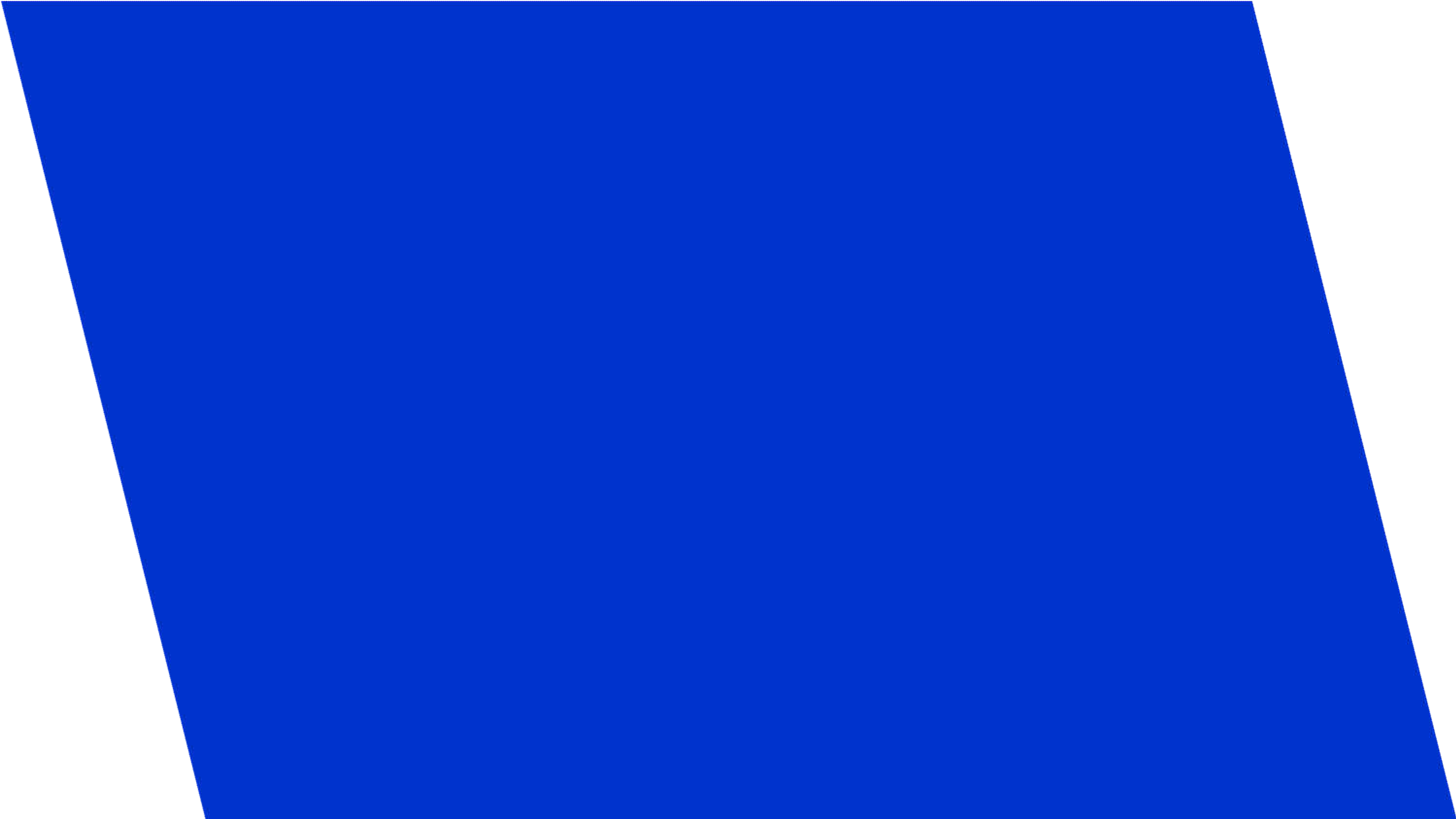 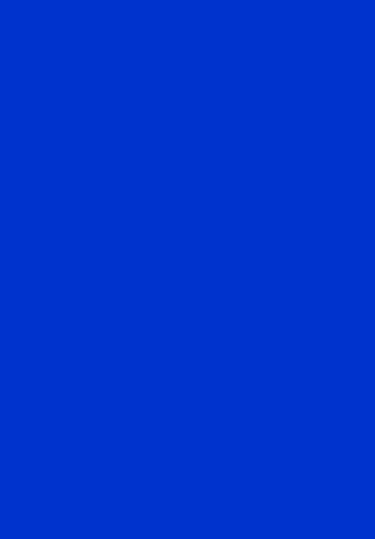 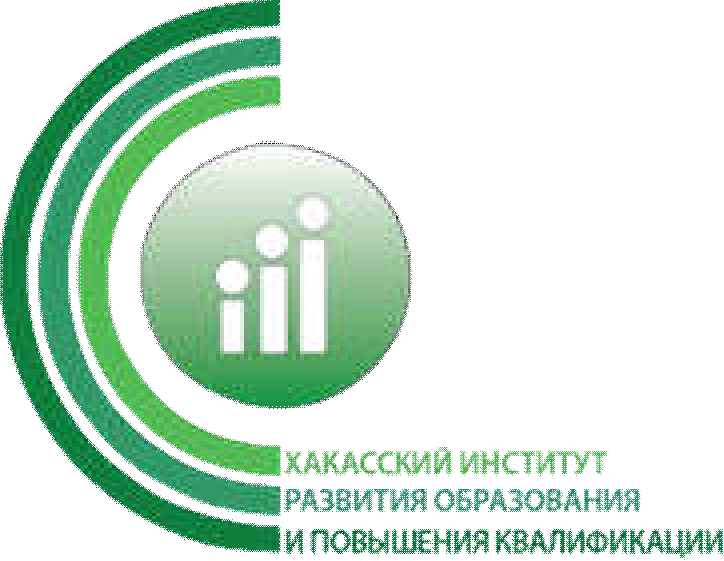 ФункциональностьФООП	ФОП НОО, ФОП ООО, ФОП СООПРП	ФРП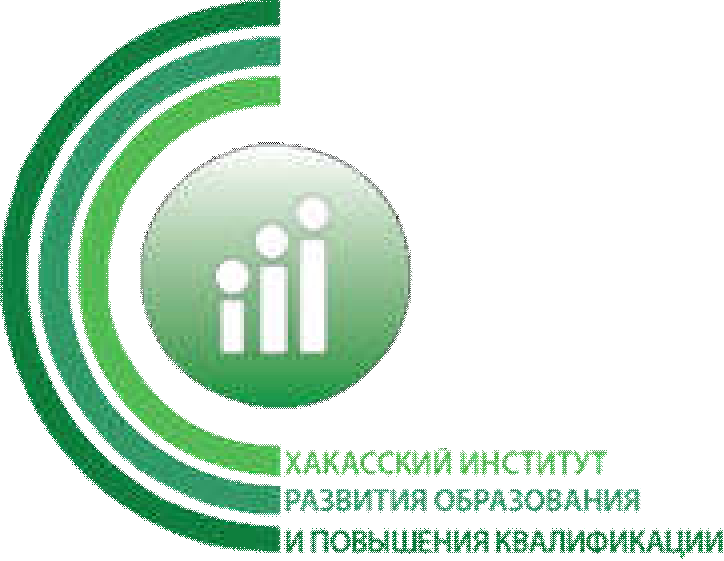 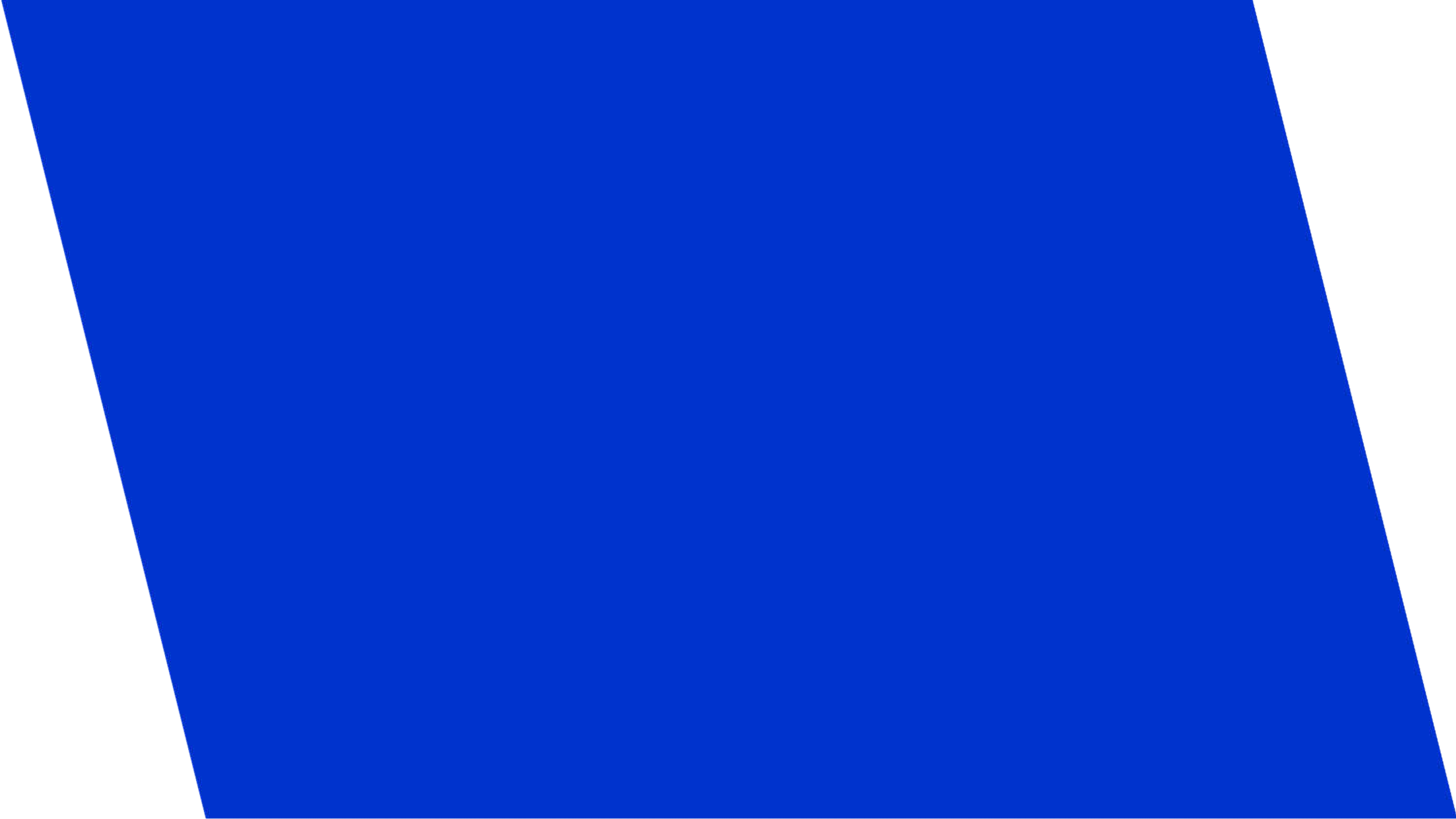 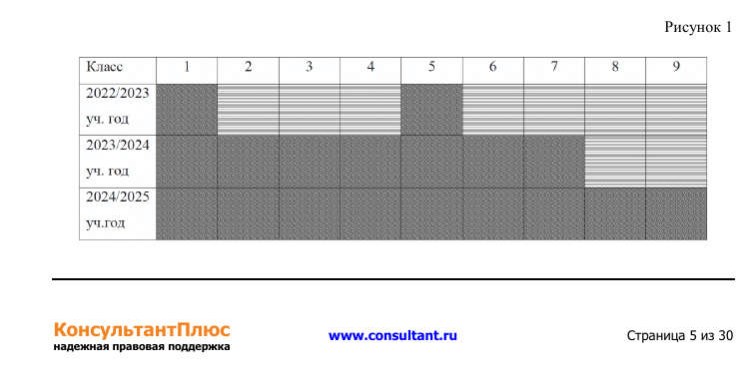 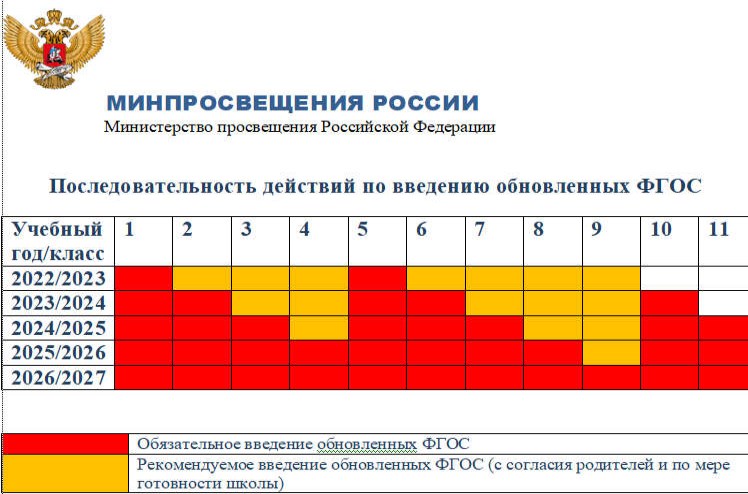 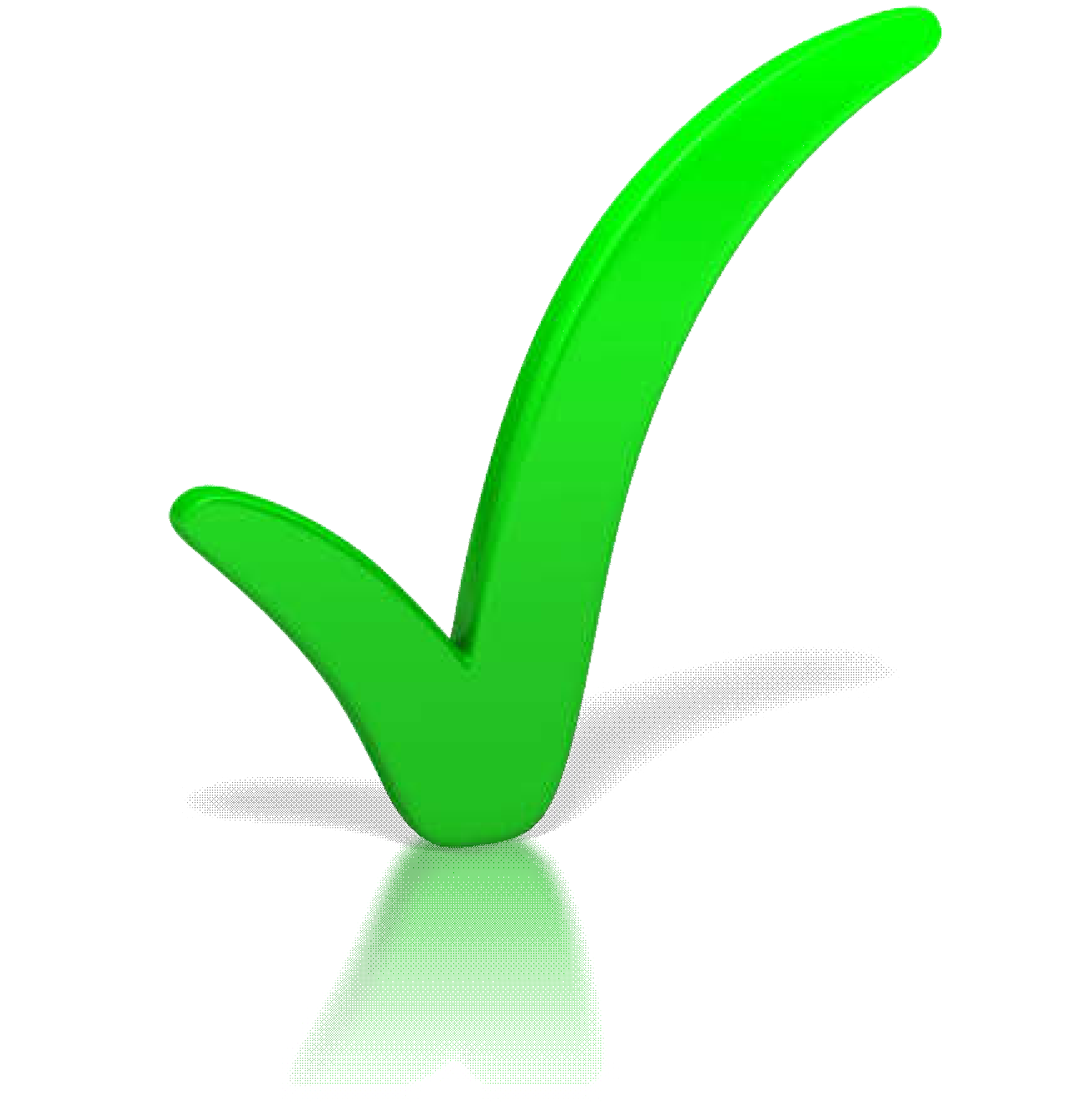 Управление оценкой результатов освоения основных образовательных программ в соответствии с обновленными ФГОС общего образования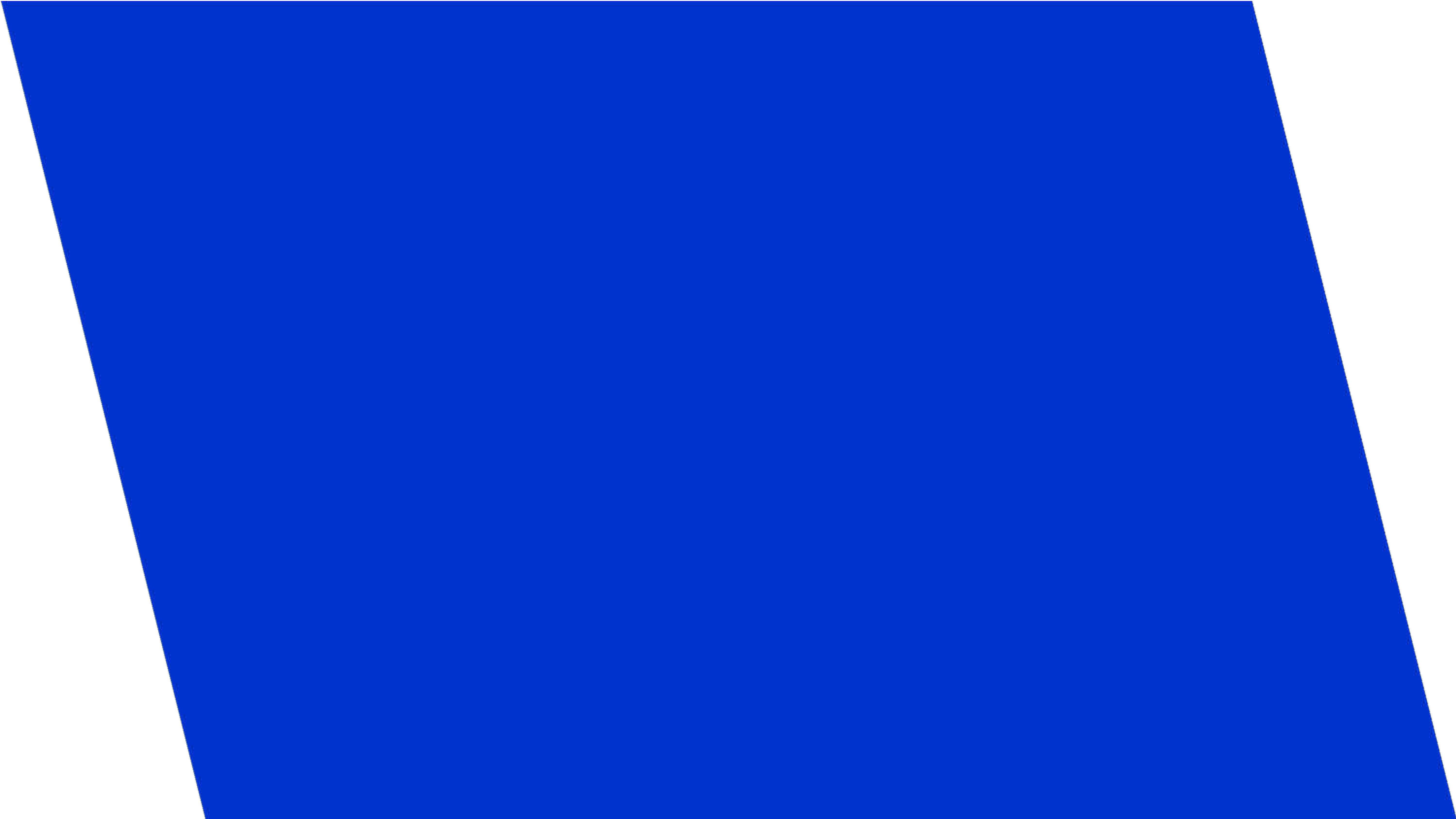 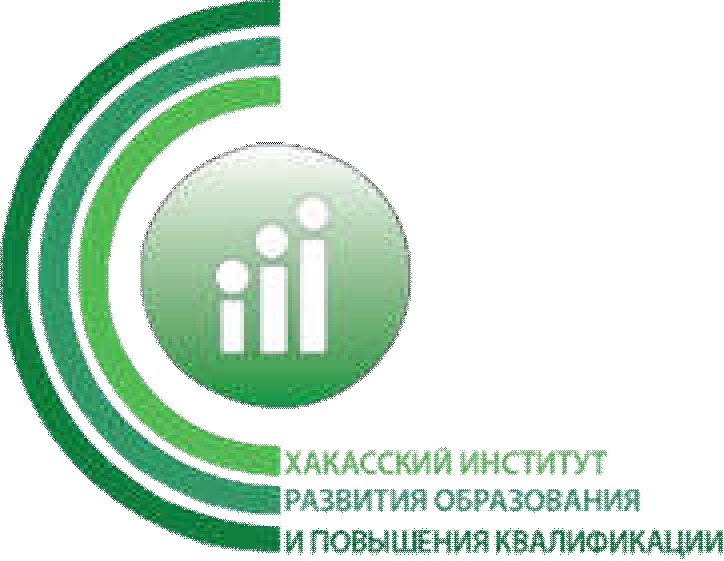 В какой раздел ООП ООО должна быть включена система оценки достижения планируемых результатов освоения ООП ООО?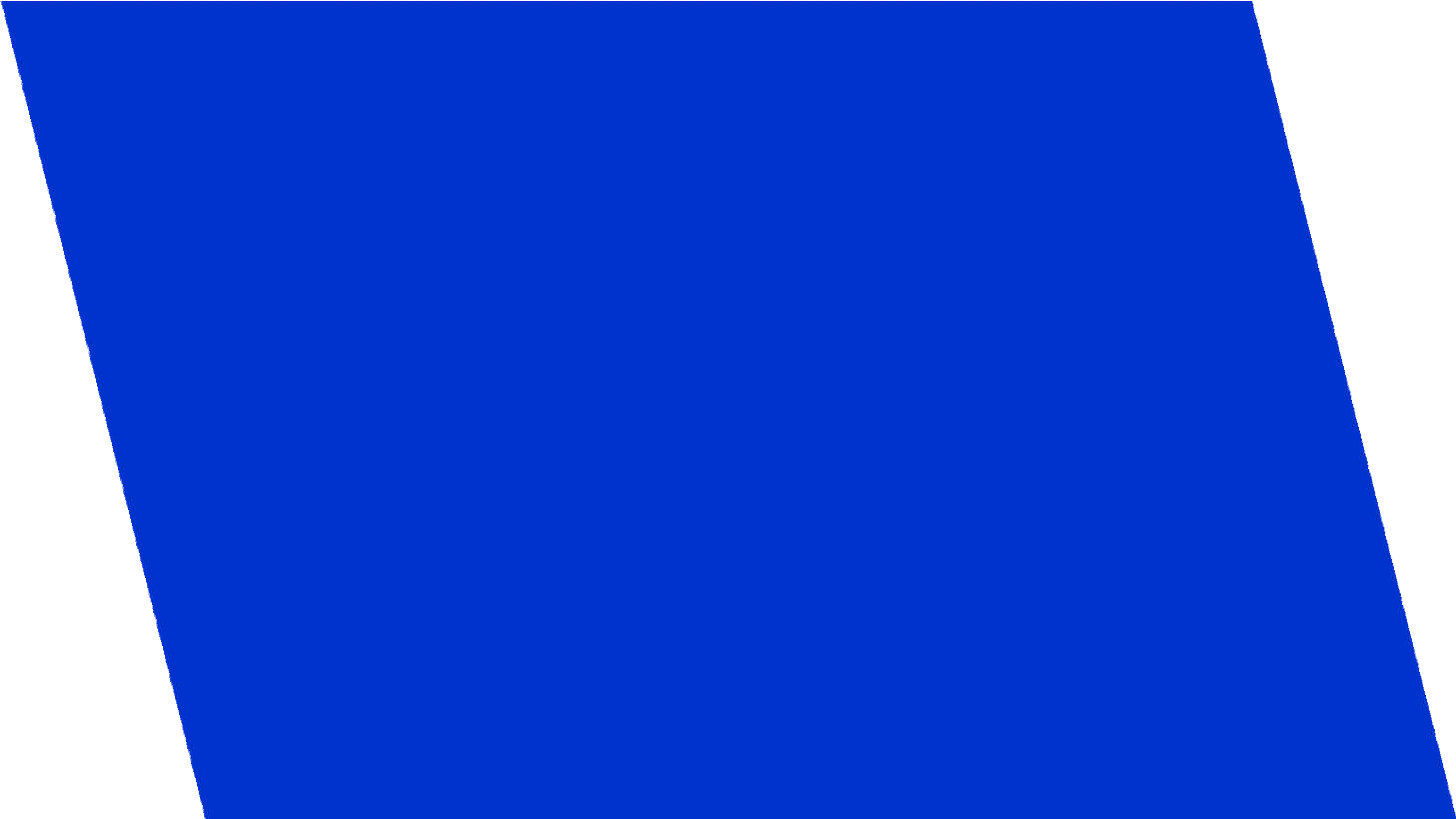 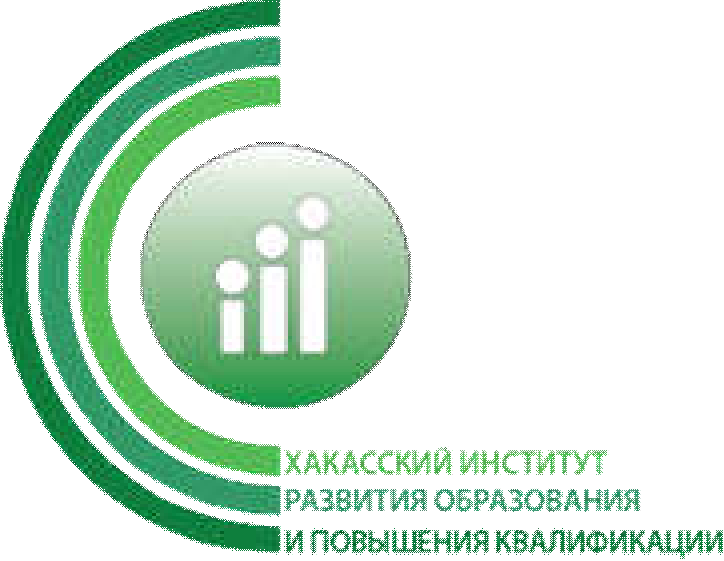 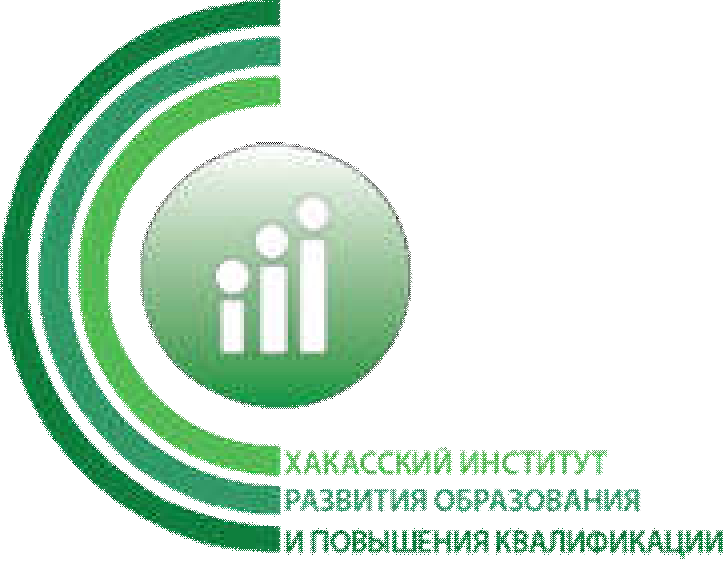 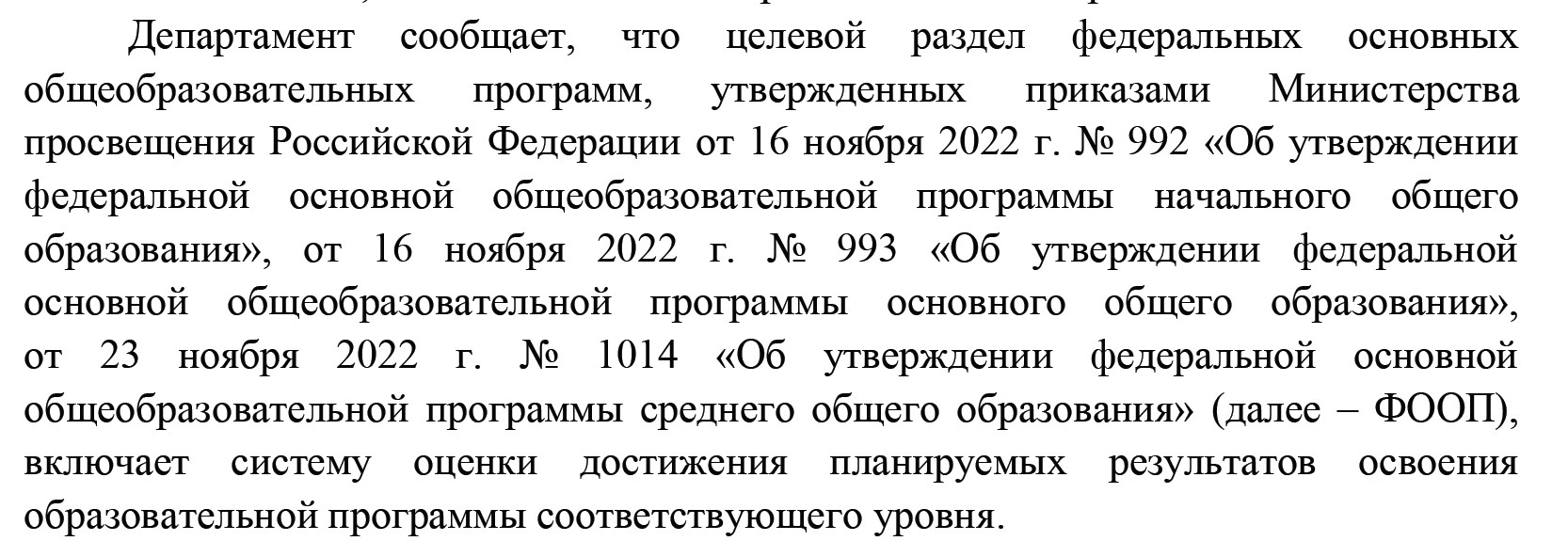 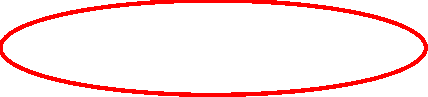 Что в себя включают метапредметные результаты?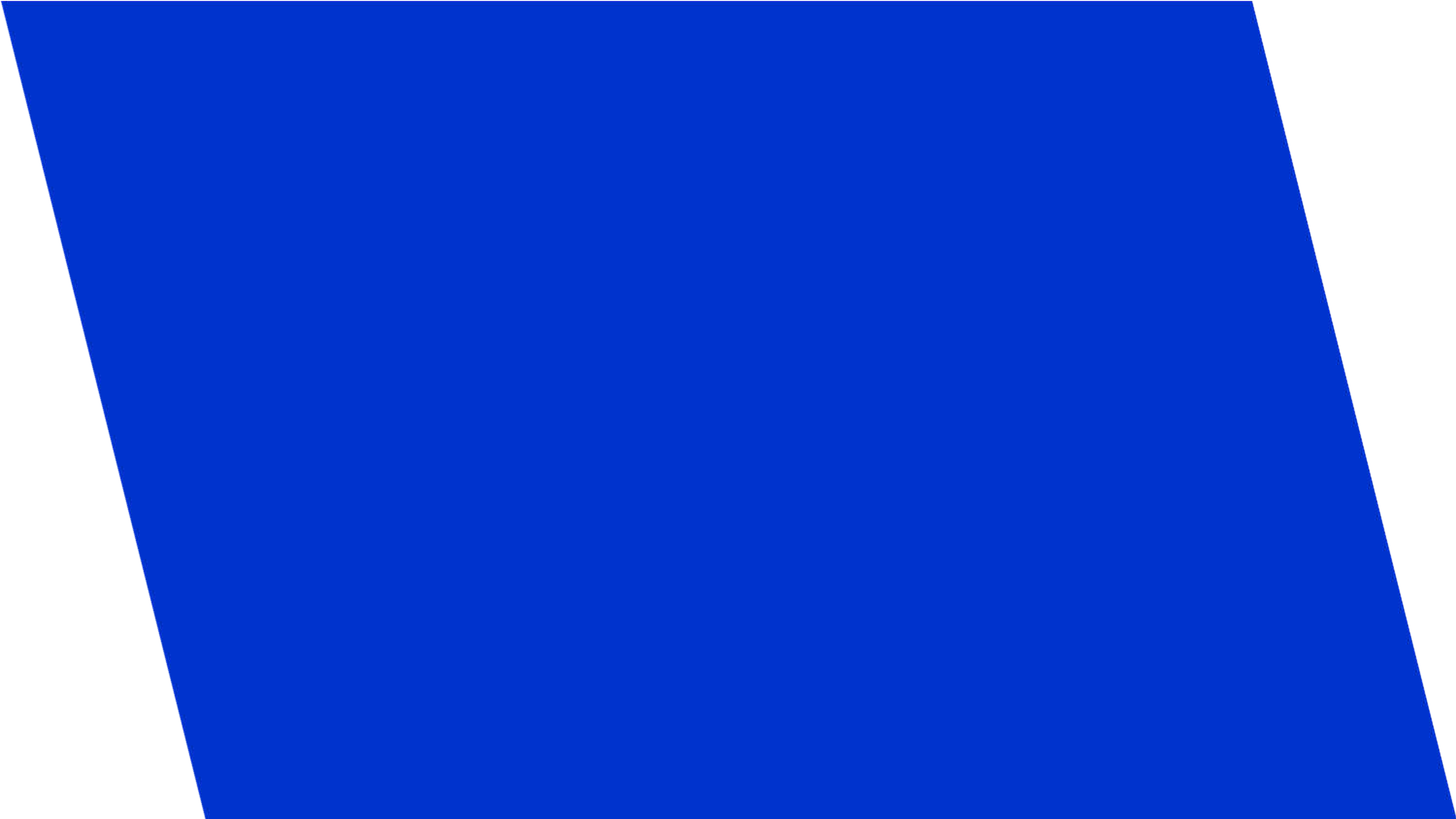 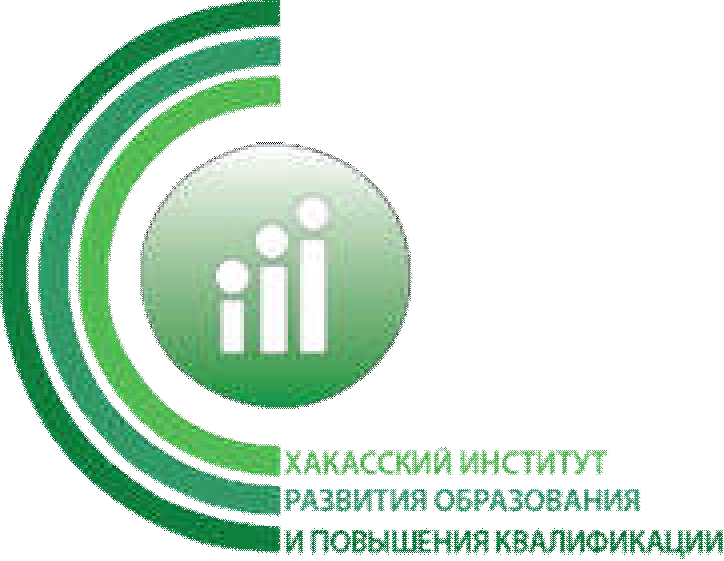 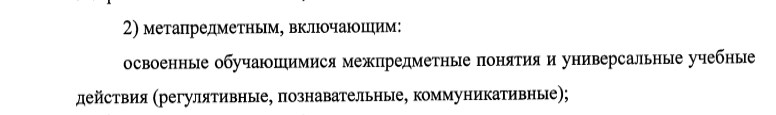 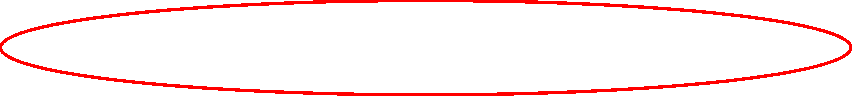 Какие подходы, в соответствии с ФГОС общего образования, реализует система достижения планируемых результатов освоения ООП общего образования образовательной организации?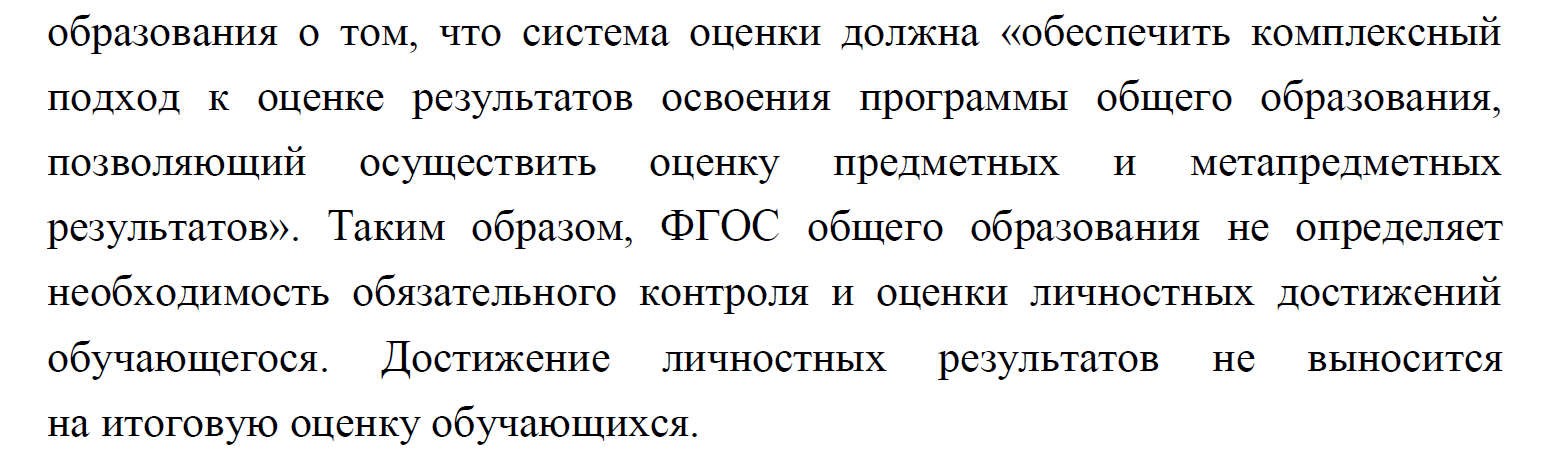 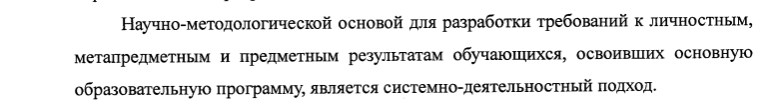 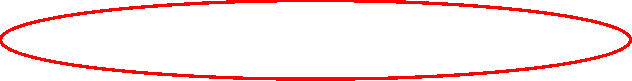 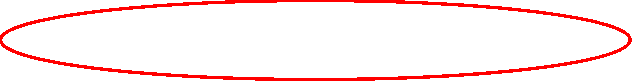 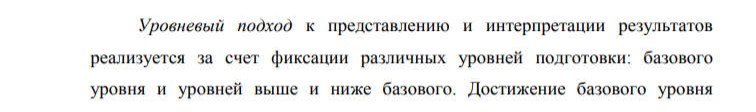 Какие обобщенные критерии используются для оценки предметных результатов?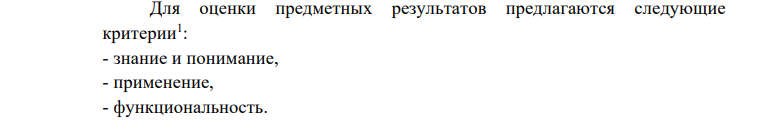 Какие оценочные процедуры относятся к внутришкольной оценк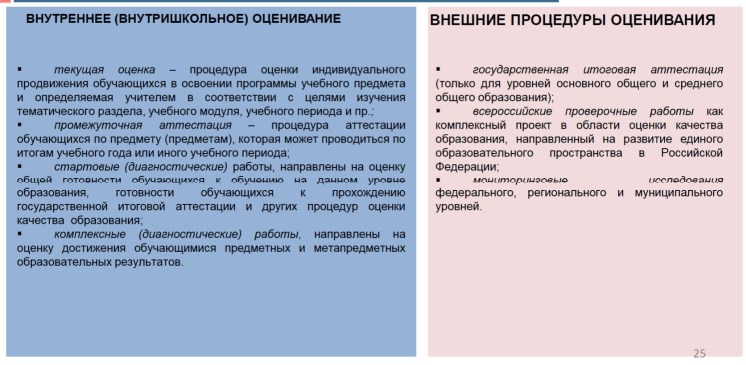 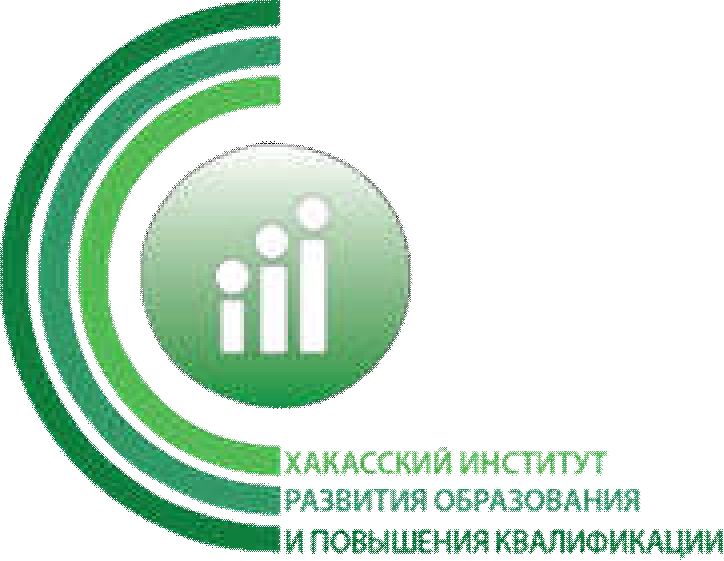 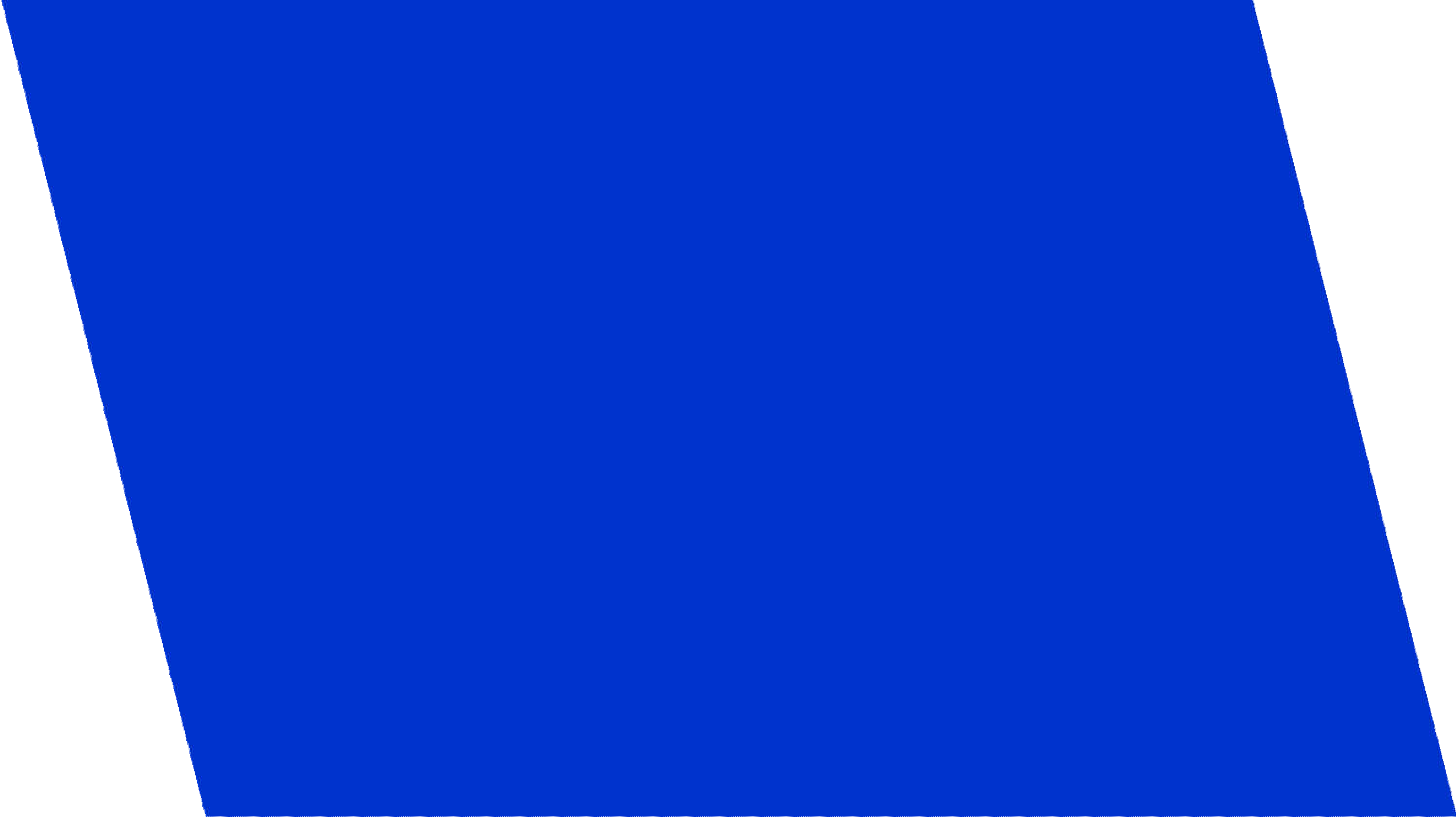 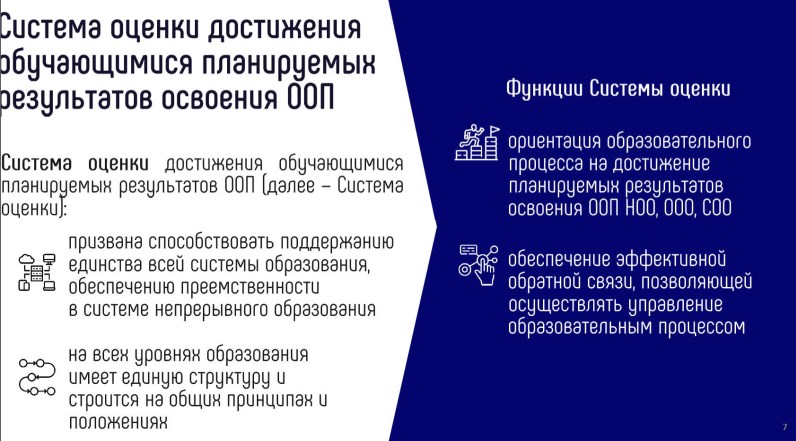 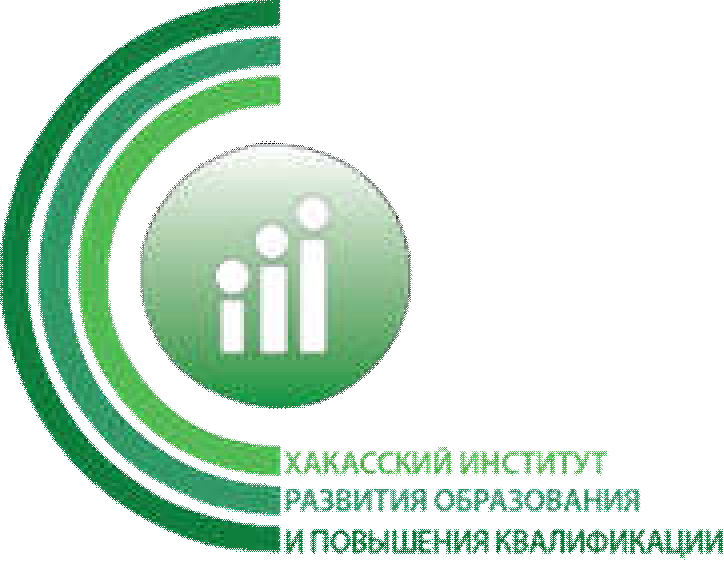 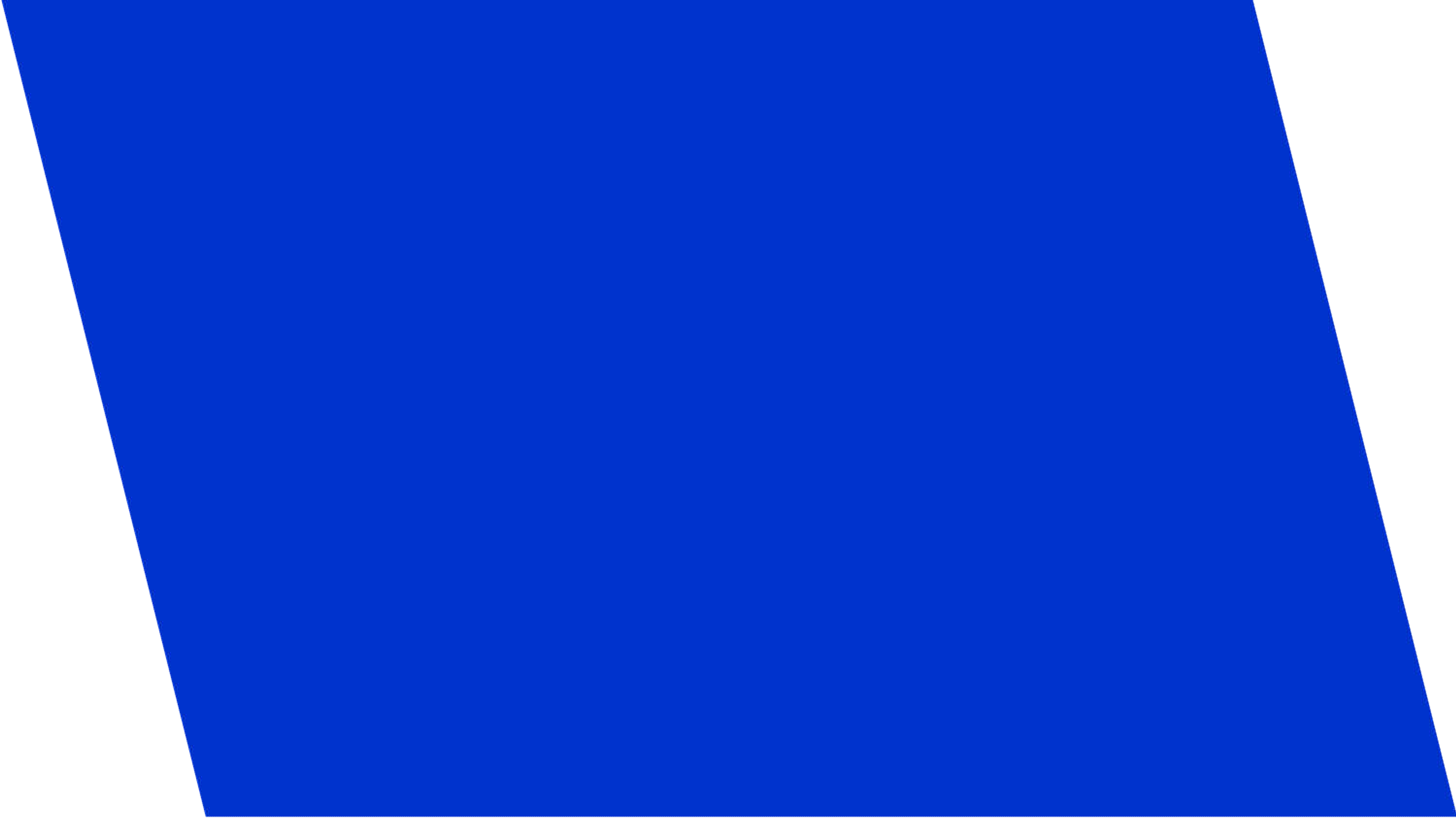 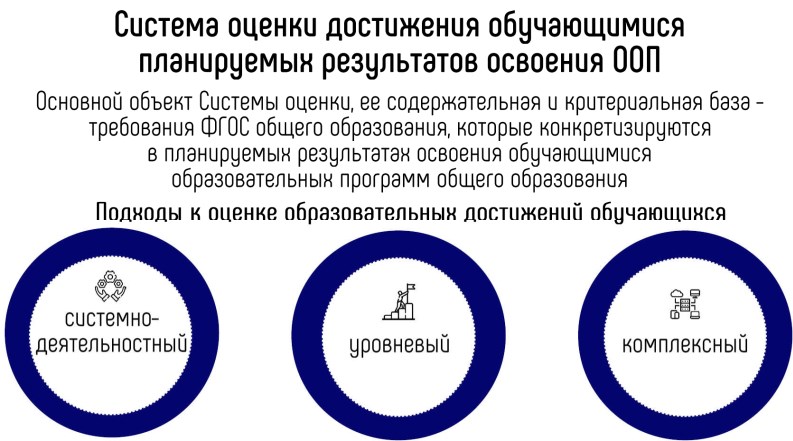 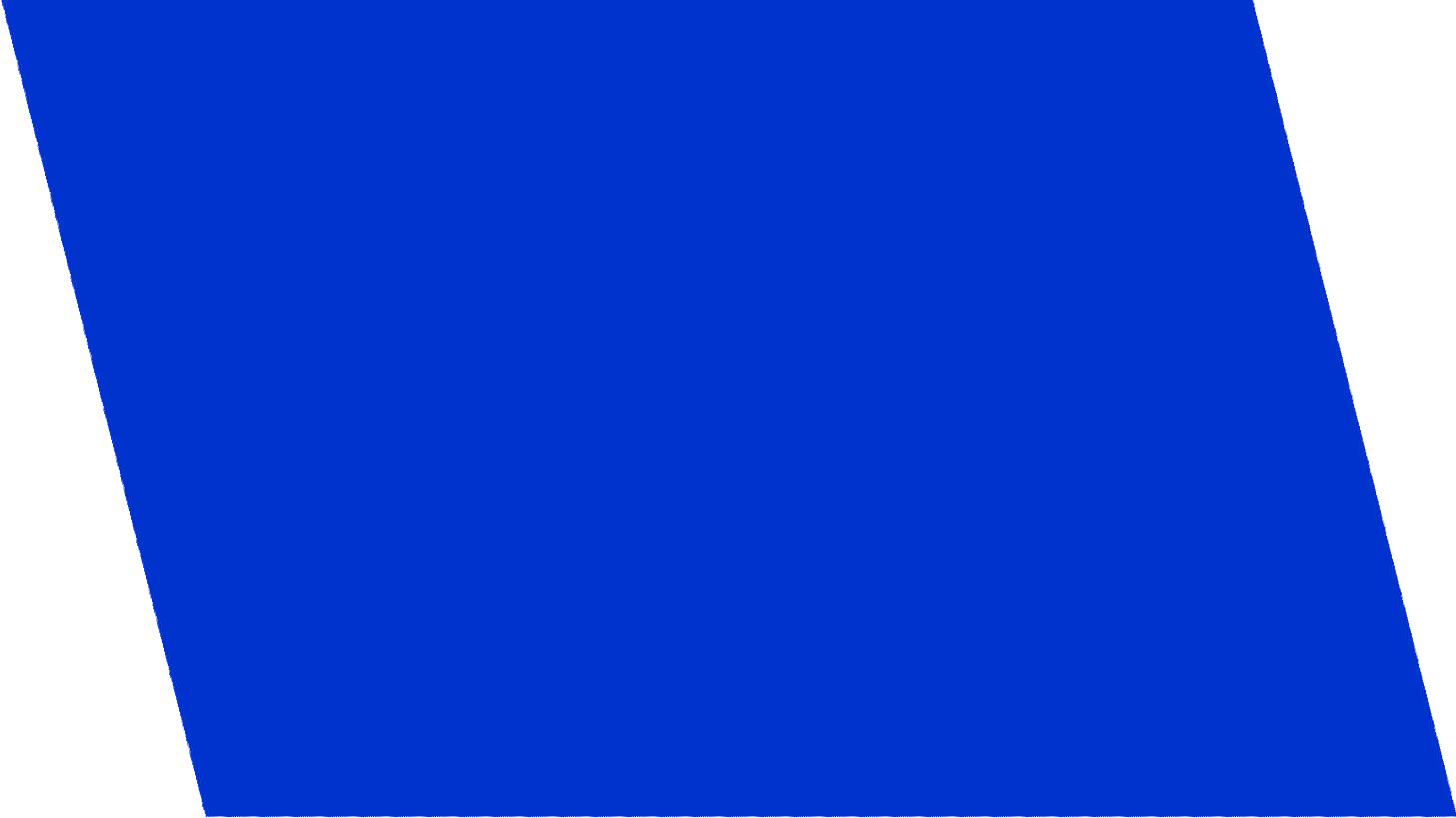 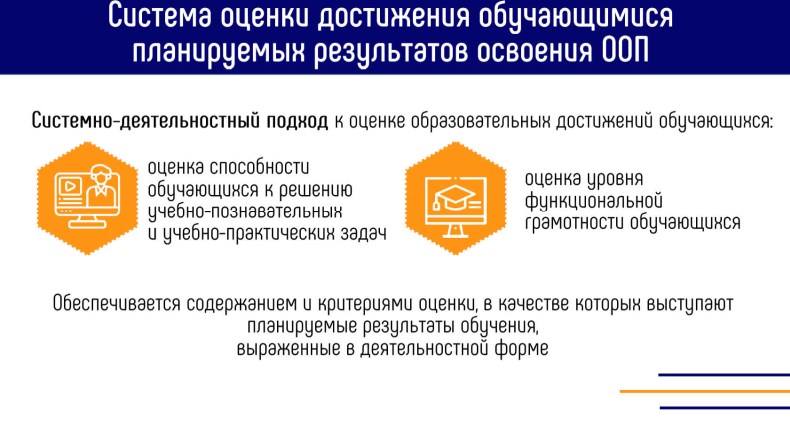 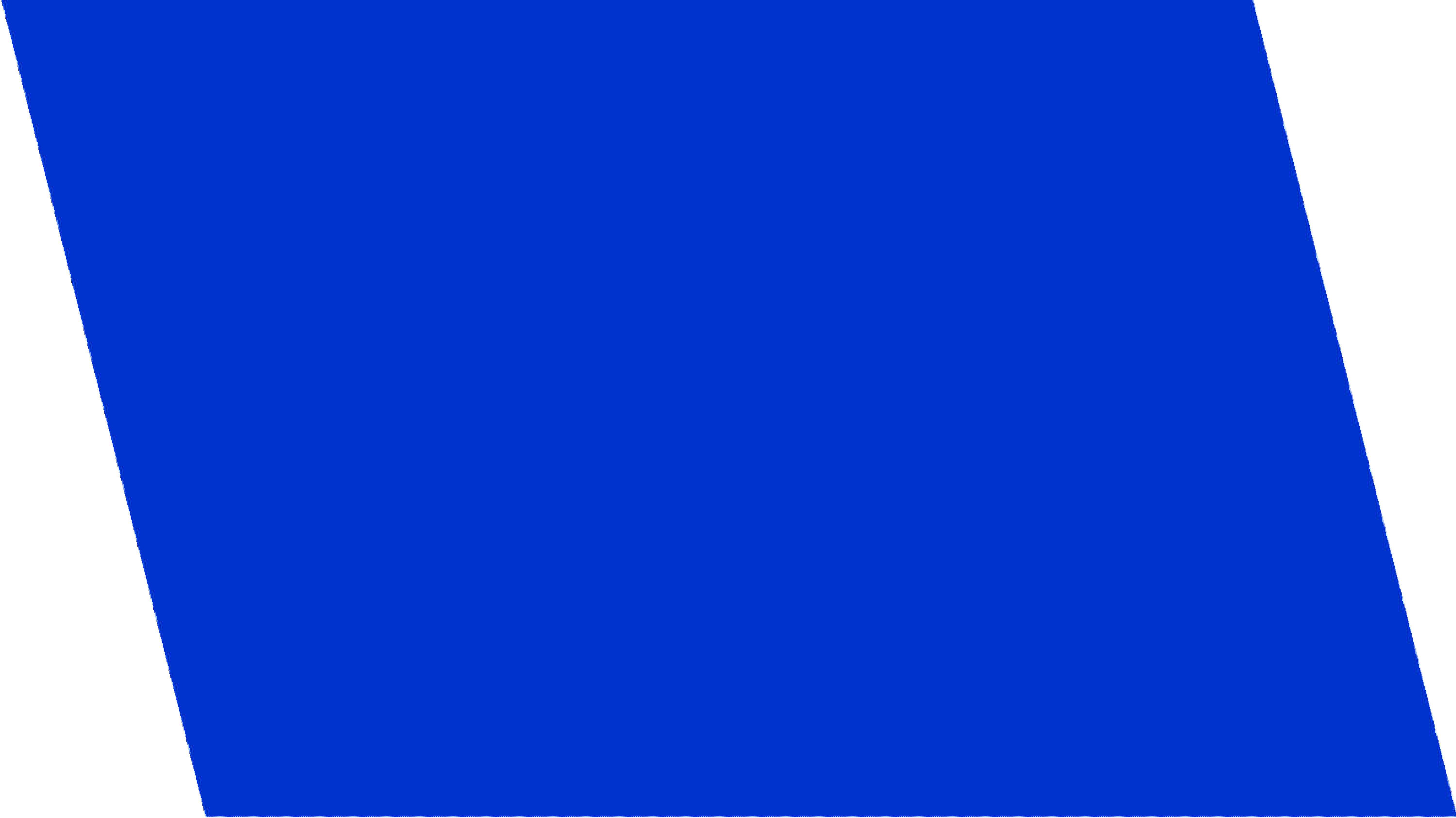 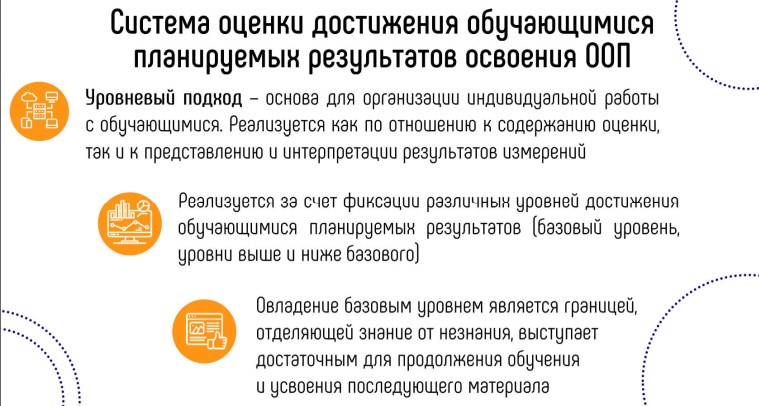 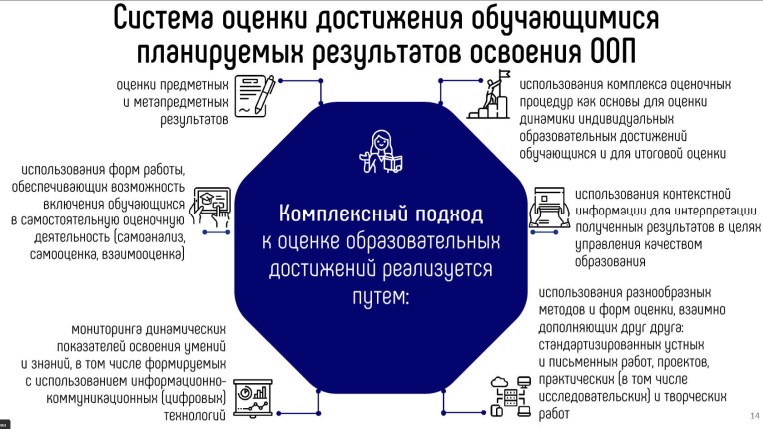 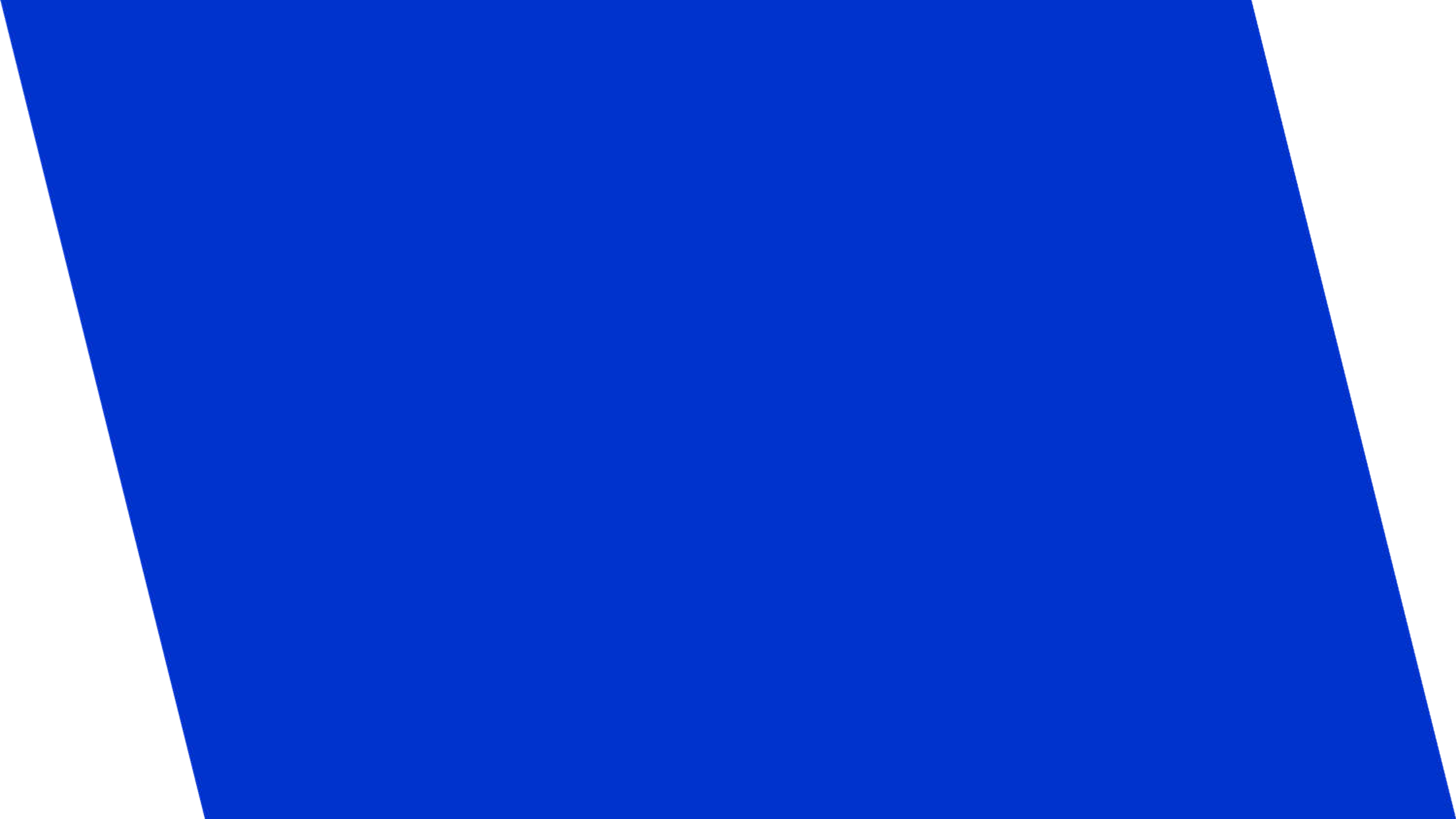 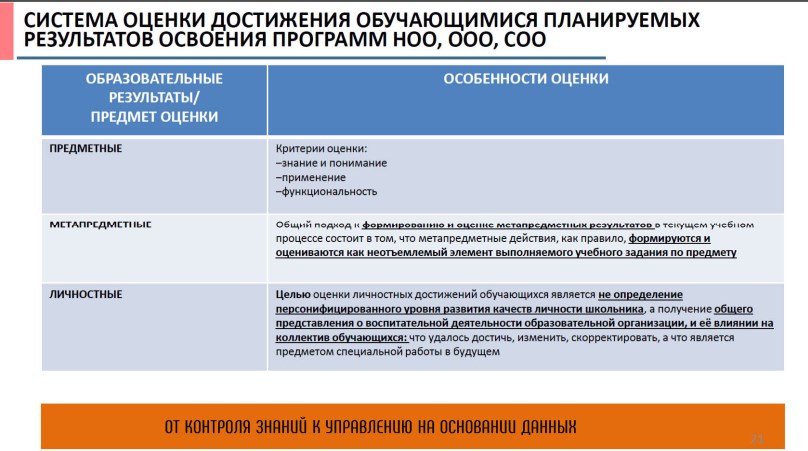 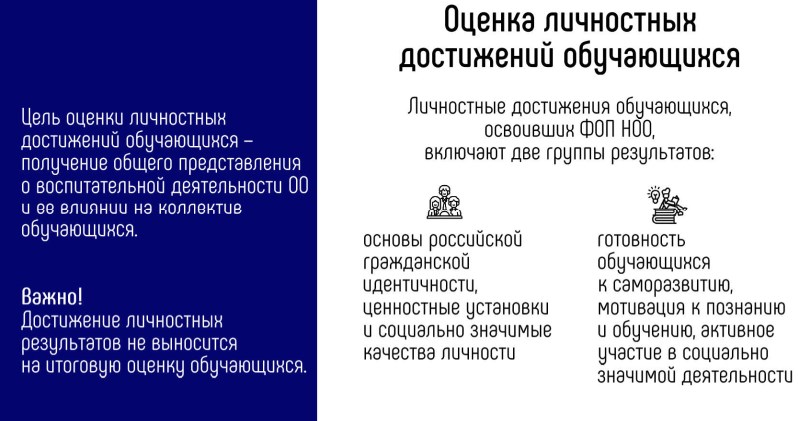 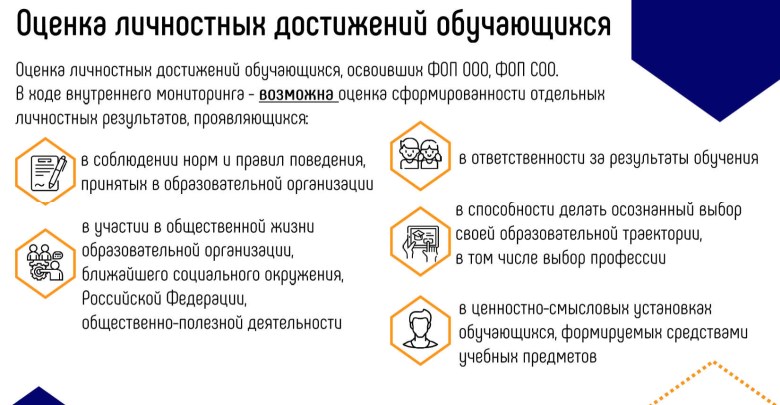 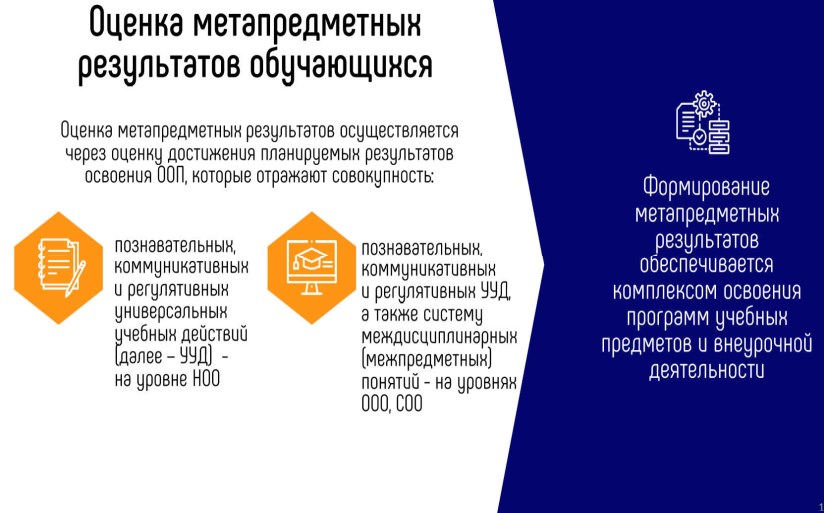 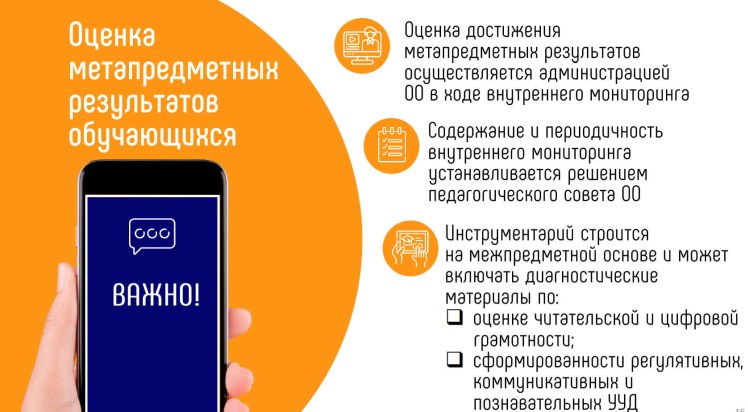 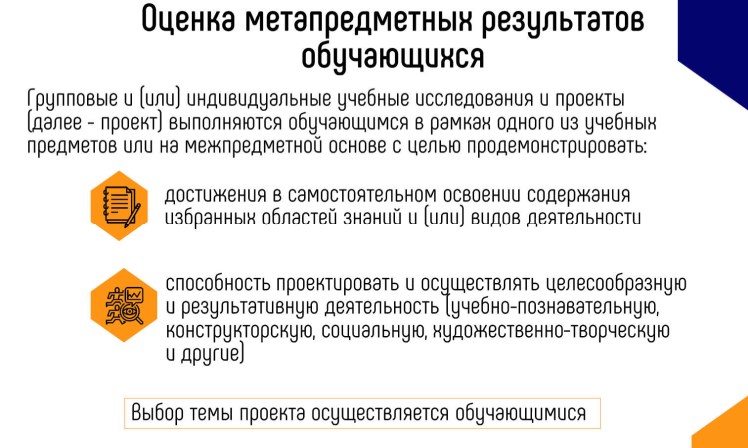 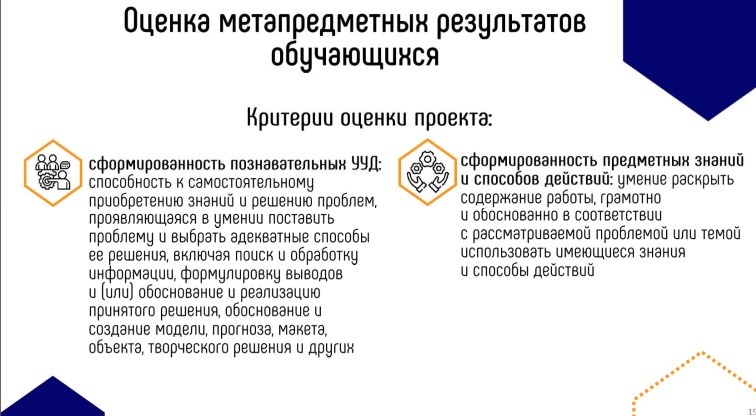 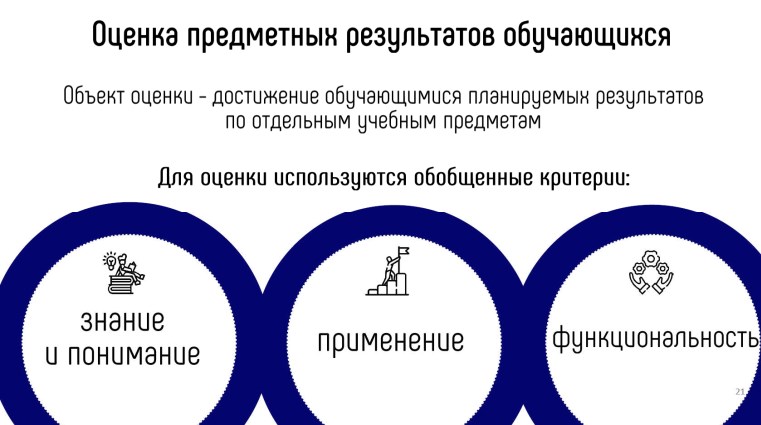 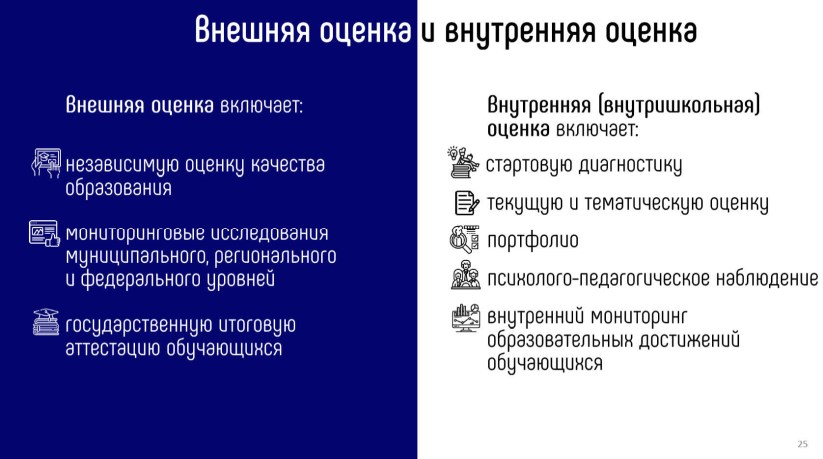 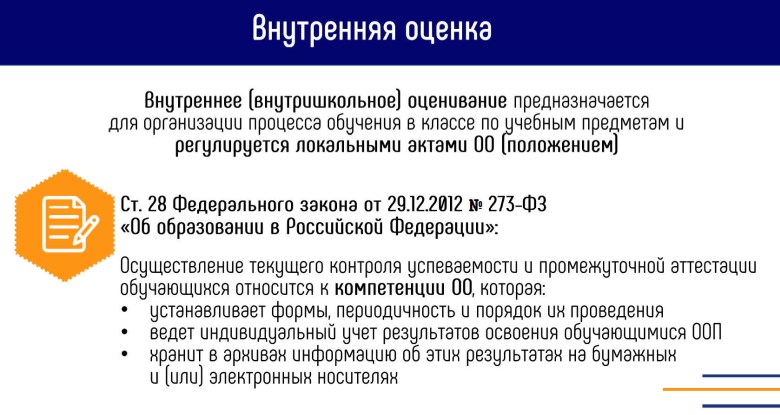 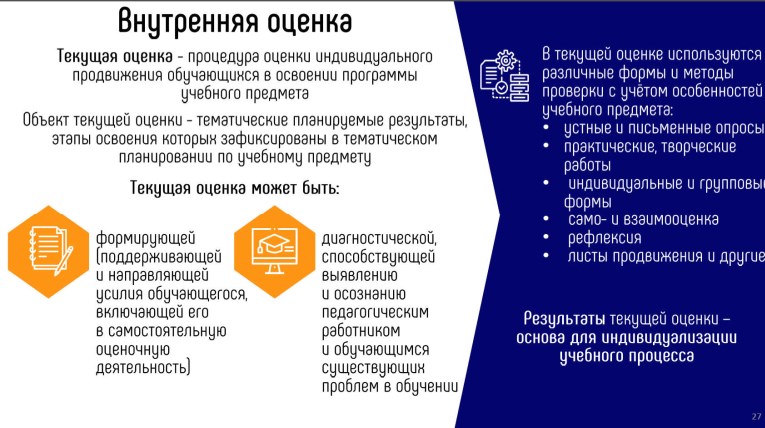 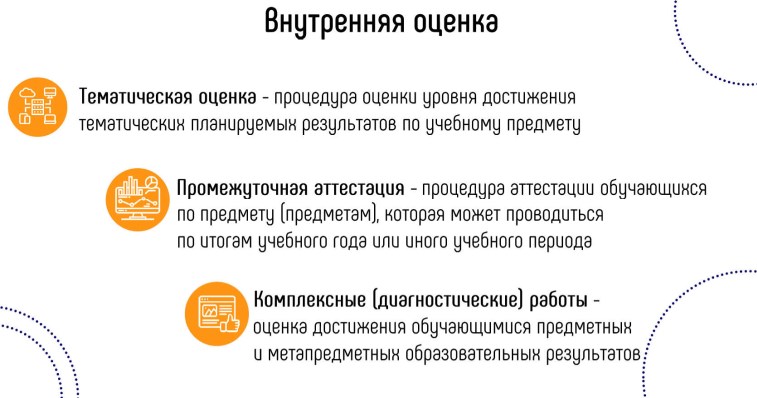 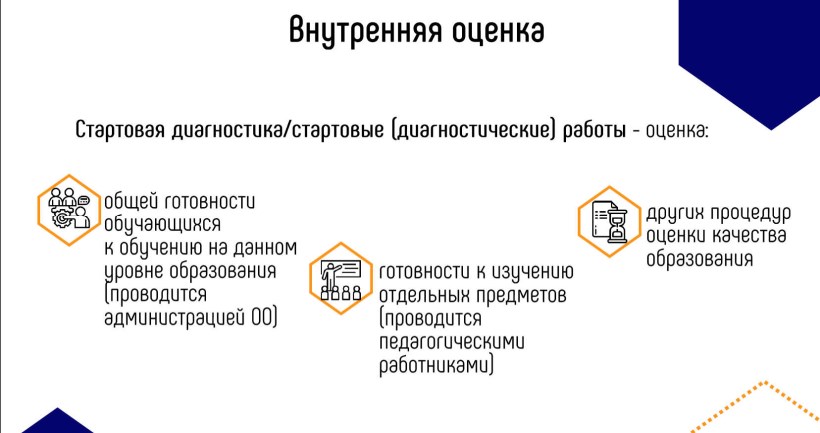 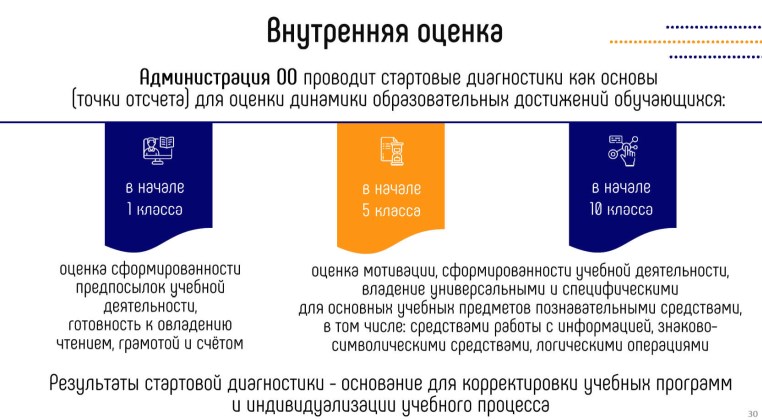 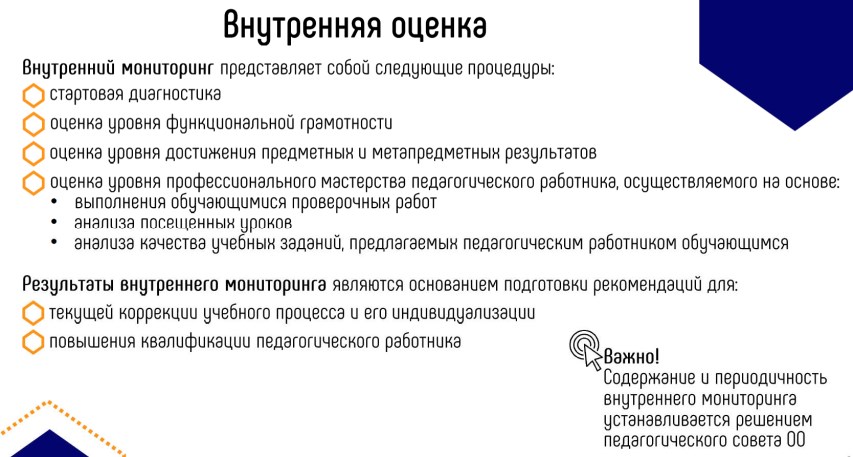 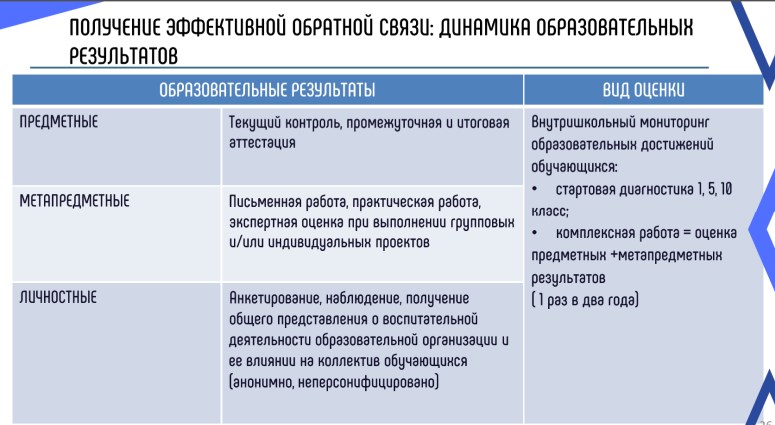 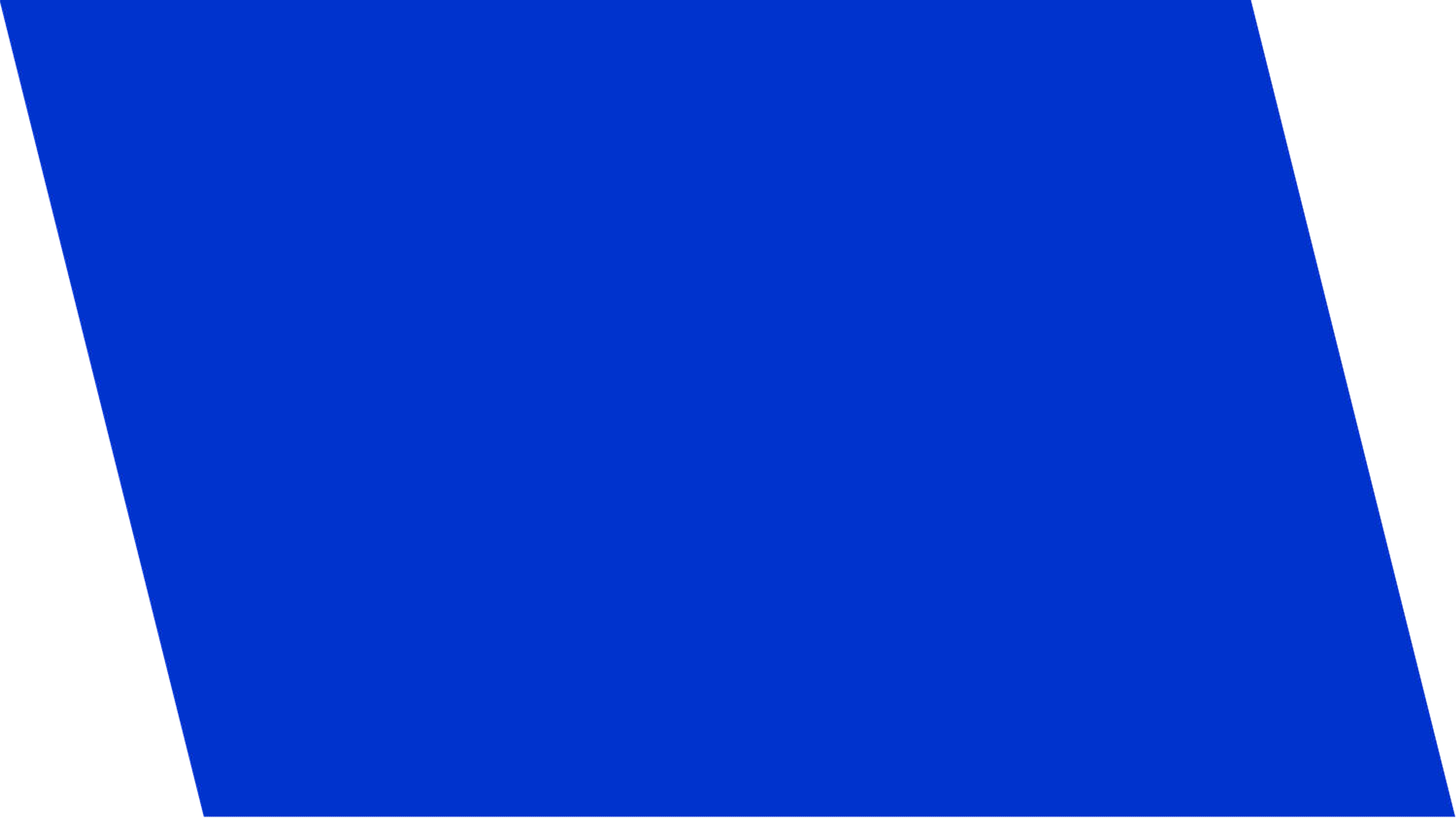 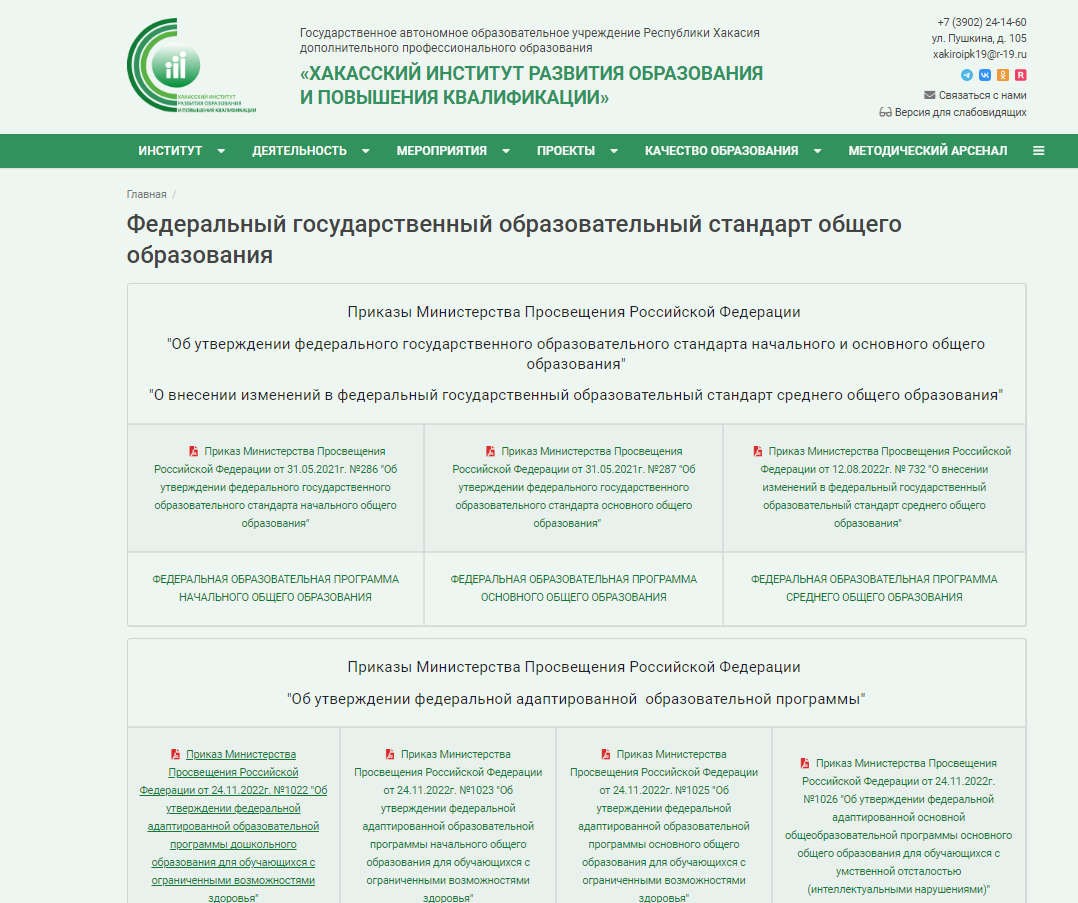 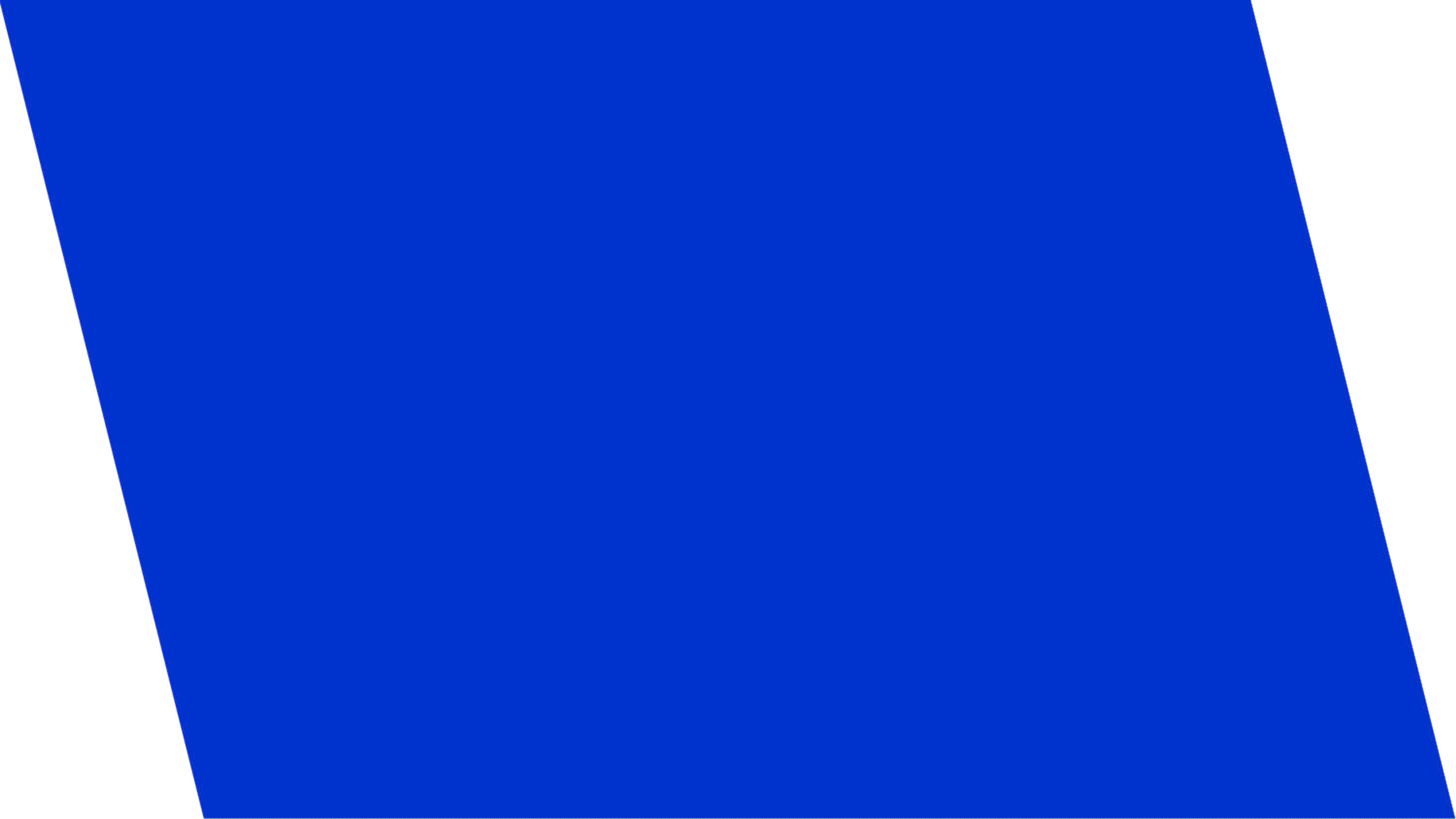 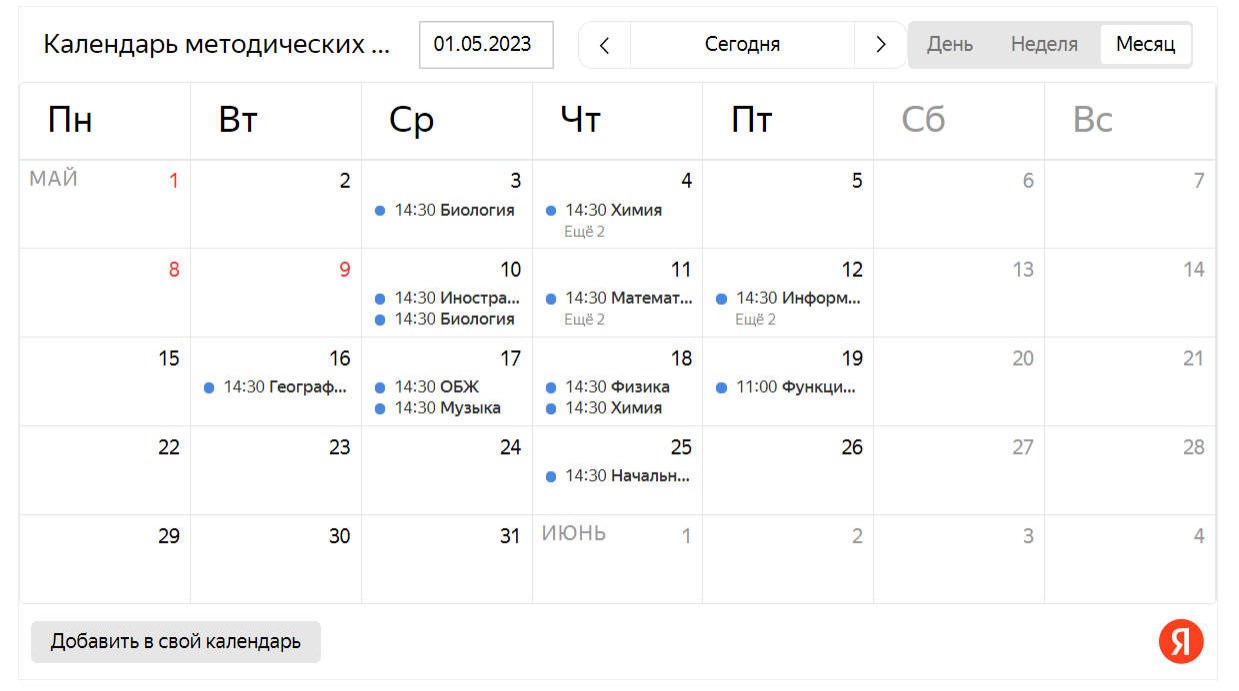 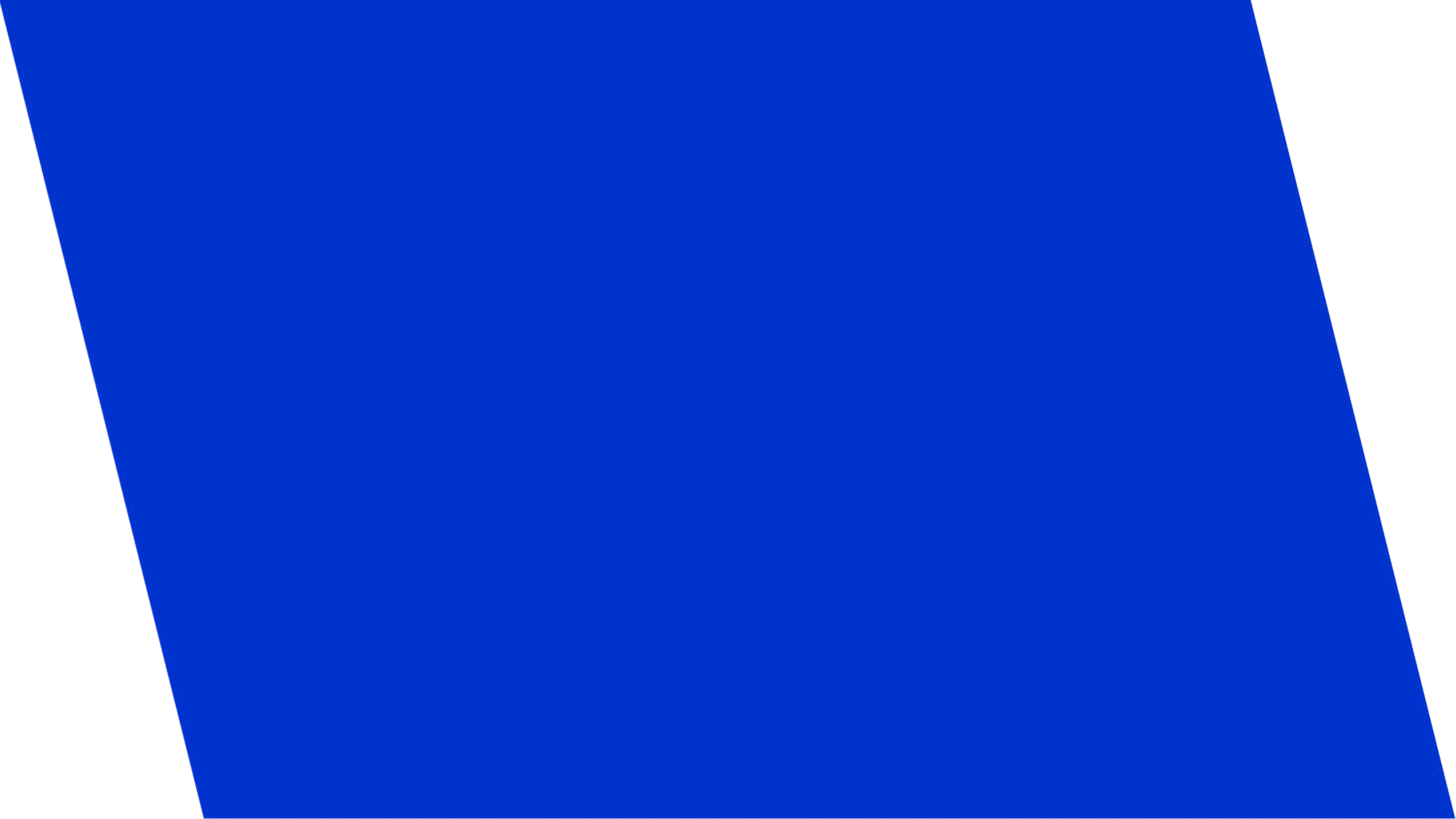 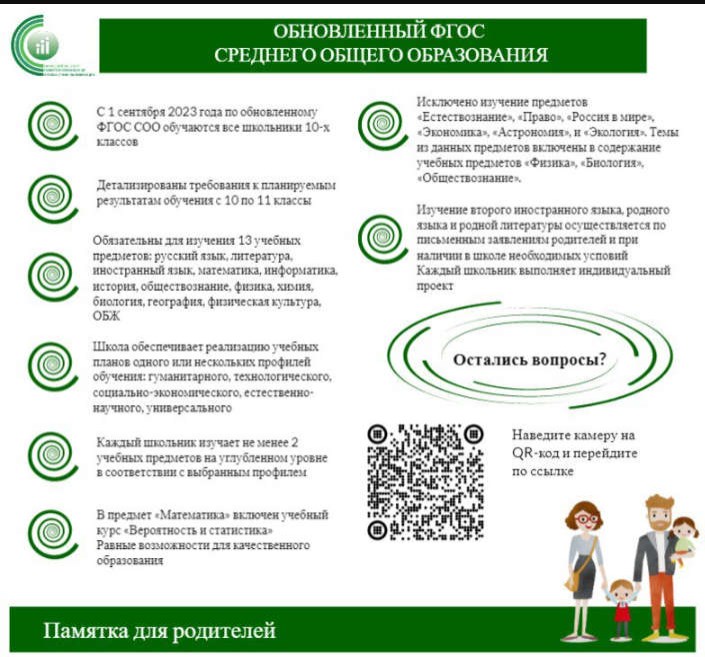 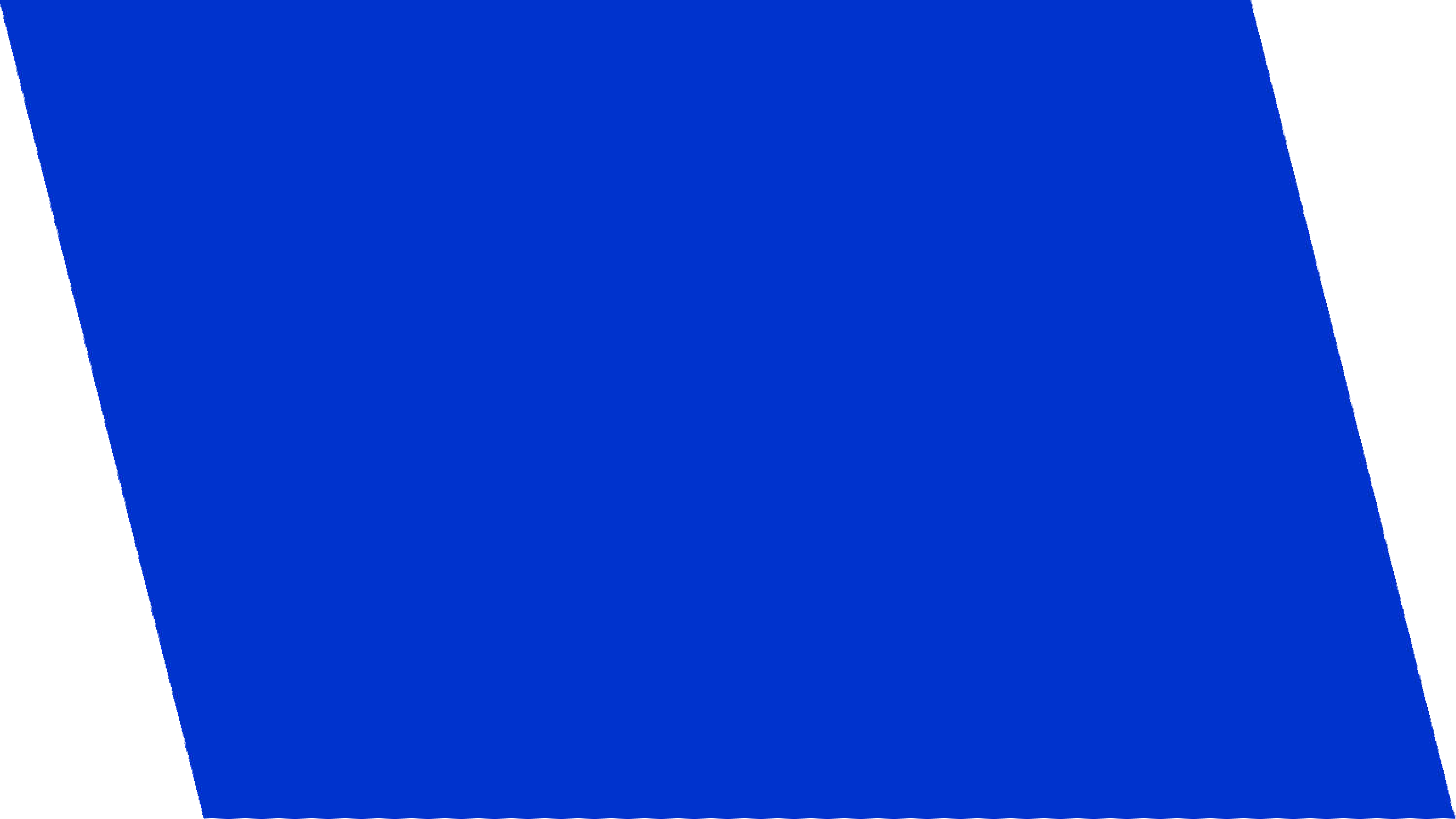 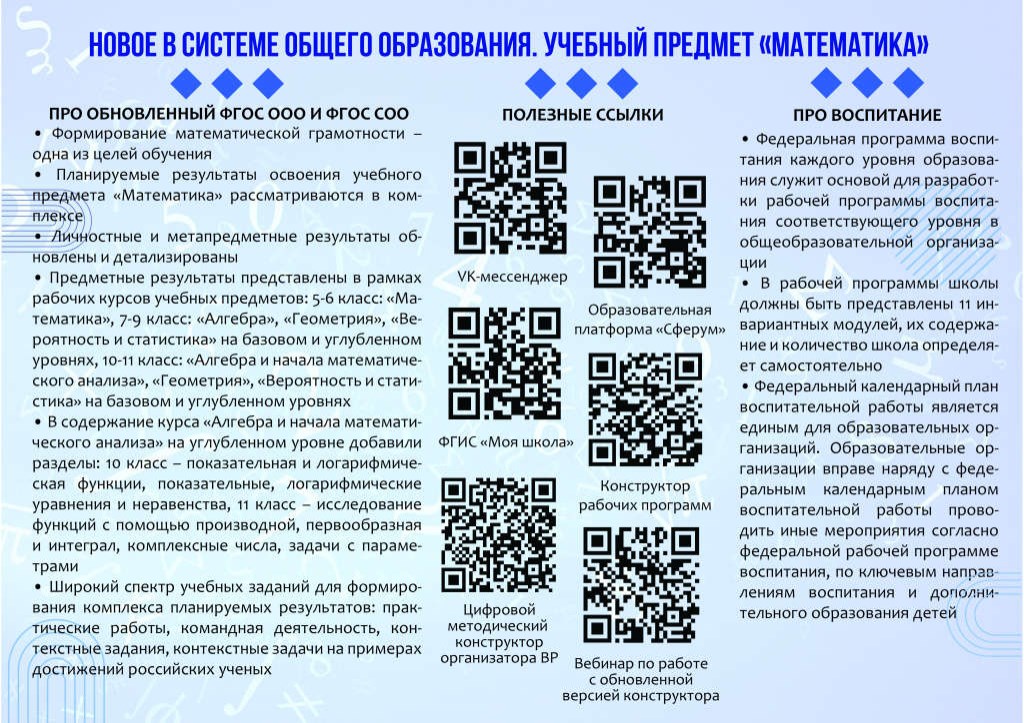 